Сизинские вести № 4814.10.2020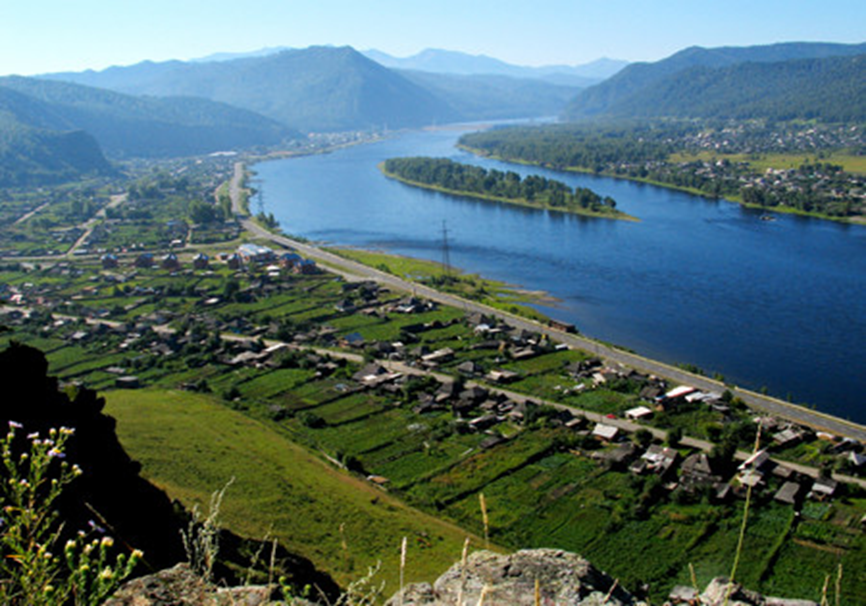 Газета распространяется бесплатно*Орган издания Муниципальное образование «Сизинский сельсовет»СЕГОДНЯ В НОМЕРЕ:Повестка очередной сессии Сизинского сельского Совета депутатов на 19.10.2020 ….……..……стр.2Проект Решения Сизинского сельского Совета депутатов «О передаче отдельных полномочий органов местного самоуправления МО «Сизинский сельсовет» органам местного самоуправления МО «Шушенский районо» в части исполнения бюджета поселения на 2021 год» …………...……стр.2Проект Решения Сизинского сельского Совета депутатов «Информация об исполнении бюджета МО «Сизинский сельсовет» на 01 октября 2020 года» ………………………………………………...….стр.6Проект Решения Сизинского сельского Совета депутатов «Об отмене решения от 07.04.2014 № 231 «Об утверждении порядка осуществления контроля за соответствием расходов лиц, замещающих муниципальные должности и должности муниципальной службы, их супруга (супруги) и несовершеннолетних детей  в МО «Сизинский сельсовет» их доходам» ……………………..….стр. 19Проект Решения Сизинского сельского Совета депутатов  «Об утверждении порядка принятия решения о применении к депутату, выборному должностному лицу местного самоуправления мер ответственности, предусмотренных частью 7.3-1 статьи 40 Федерального закона «Об общих принципах организации местного самоуправления в Российской Федерации» ………..…….…..стр.19Постановление администрации Сизинского сельсовета от 12.10.2020 №107 «О внесении изменений в Постановление  администрации Сизинского сельсовета № 15 от 11.02.2019 «Об утверждении Административного регламента исполнения муниципальной функции по проведению проверок юридических лиц и индивидуальных предпринимателей при осуществлении муниципального контроля за обеспечением сохранности автомобильных дорог местного значения на территории Сизинского сельсовета» ....……………………………………………………………….…………....стр.24Постановление администрации Сизинского сельсовета от 13.10.2020 №109 « О внесении изменений в Постановление администрации Сизинского сельсовета от 23.01.2019 №7 «Об утверждении Положения об оплате      труда военно-учетного работника, осуществляющего первичный воинский учет на территории Сизинского сельсовета» (в редакции постановления № 43 от 12.05.2020г.)..........................................................................................................................................…стр.26Повесткаочередной сессии Сизинского сельского Совета депутатов19.10.2020 в 14-00 (администрация Сизинского сельсовета)1. Проект Решения «О передаче осуществления части полномочий по созданию условий для организации досуга и обеспечения жителей поселения услугами организаций культуры МО «Сизинский сельсовет» органам местного самоуправления МО    «Шушенский район» на 2021 год»2. Проект Решения «О передаче отдельных полномочий органов местного самоуправления МО «Сизинский сельсовет» органам местного самоуправления МО «Шушенский район» в части исполнения бюджета поселения на 2021 год»Проект Решения  «Информация об исполнении бюджета МО «Сизинский сельсовет» на 01 октября  2020 года»Проект Решения «Об утверждении Положения о порядке проведения конкурса по отбору кандидатур на должность главы Сизинского сельсовета»Проект Решения «Об отмене решения от 07.04.2014 № 231 «Об утверждении порядка осуществления контроля за соответствием расходов лиц, замещающих муниципальные должности и должности муниципальной службы, их супруга (супруги) и несовершеннолетних детей  в МО «Сизинский сельсовет» их доходам»Проект Решения «Об утверждении порядка принятия решения о применении к депутату, выборному должностному лицу местного самоуправления мер ответственности, предусмотренных частью 7.3-1 статьи 40 Федерального закона «Об общих принципах организации местного самоуправления в Российской Федерации»Проект Решения «Об утверждении Регламента Сизинского сельского Совета депутатов»Разное.Председатель Сизинскогосельского Совета депутатов: ___________        А. В. ЗлобинРОССИЙСКАЯ ФЕДЕРАЦИЯКРАСНОЯРСКИЙ  КРАЙ    ШУШЕНСКИЙ РАЙОНСИЗИНСКИЙ СЕЛЬСКИЙ СОВЕТ ДЕПУТАТОВПроект Р Е Ш Е Н И Е О передаче отдельных полномочий
органов местного самоуправленияМО «Сизинский сельсовет» органамместного самоуправления МО«Шушенский район» в части исполнения бюджета поселения на 2021 годВ соответствии   с  пунктом 1 части 1 статьи 14, частью 4 статьи 15 Федерального закона от 06 октября 2003 № 131-ФЗ «Об общих принципах организации местного самоуправления в Российской Федерации», в целях оперативного решения вопросов местного значения, руководствуясь ст.7 Устава Сизинского сельсовета, Сизинский сельский Совет депутатов РЕШИЛ:МО «Сизинский сельсовет» передать МО «Шушенский район» осуществление отдельных полномочий в части исполнения бюджета поселения 2021 г.Согласовать текст соглашения о принятии отдельных полномочий органов местного самоуправления Сизинского сельсовета исполнению бюджета сельского поселения администрацией Шушенского района на 2021 год согласно приложению 1.Рекомендовать главе Сизинского сельсовета заключить соответствующее Соглашение на срок с 01.01.2021 по 31.12.2021 года.Контроль за исполнением Решения возложить на постоянную комиссию по бюджету, налогам и экономической политике (председатель К. И. Иванников).Настоящее Решение вступает в силу со дня его официального опубликования в газете «Сизинские вести» и распространяет свое действие на правоотношения, возникшие с 01 января 2021 года.Приложение №1к решению Сизинскогосельского Совета депутатов от     .    .2020№     СОГЛАШЕНИЕо принятии отдельных полномочий органа местного самоуправления Сизинского сельсовета по исполнению бюджета  поселения администрацией Шушенского района на 2021 годВ соответствии с Федеральным законом от 06.10.2003 № 131-ФЗ «Об общих принципах организации местного самоуправления в Российской Федерации», статьей 154 Бюджетного кодекса Российской Федерации в целях оперативного решения вопросов местного значения, в целях оперативного решения вопросов местного значения, Сизинский сельсовет именуемое в дальнейшем «Поселение», в лице главы Сизинского сельсовета                                                                                                  , действующего на основании Устава, с одной стороны, и Администрация Шушенского района, именуемая в дальнейшем «Администрация», в лице главы Шушенского района                                                                                                       , действующего на основании Устава Шушенского района, с другой стороны, далее именуемые «Стороны», заключили настоящее Соглашение о нижеследующем:                                              Предмет Соглашения1.1.Предметом настоящего соглашения является передача части полномочий администрации Поселения финансовому управлению администрации Шушенского района (далее – финансовое управление) по исполнению бюджета поселения:     1.1.1. Осуществление электронного обмена документов с отделением Федерального казначейства по Шушенскому району (далее – ОФК) в части:- передачи в ОФК расходных расписаний по лимитам бюджетных ассигнований, расходных расписаний по предельным объемам финансирования. Ведение учета исполнения бюджета поселения в системе АСУ БП «АЦК – Финансы» при порядке кассового обслуживания с открытием лицевых счетов в органах Федерального казначейства в соответствии с подпунктом «б» пункта 2.2.1 приказа Казначейства России от 10.10.2008 № 8н:    - ведение справочников КБК;          - ведение справочников кодов целевых субсидий;- формирование и ведение бюджетной росписи;- формирование и ведение кассового плана по доходам, расходам и источникам внутреннего финансирования дефицита бюджета;- финансирование расходов бюджетов поселений (формирование заявок на финансирование, распорядительных заявок, уведомлений о предельных объемах финансирования, формирование и отправка в ОФК расходных расписаний, отзыв финансирования по счетам ОФК) по заявкам Поселения, в пределах свободного остатка средств на лицевых счетах;- загрузка информации по поступлениям и выплатам по счету бюджета поселения (загрузка сводной ведомости по кассовым поступлениям, сводной ведомости по кассовым выплатам, ведомости по движению свободного остатка средств бюджета, выписки из лицевого счета главного распорядителя и протокола отказа);- ежемесячная сверка данных системы АСУ БП «АЦК – Финансы» по доходам, расходам и источникам внутреннего финансирования с данными ОФК;1.1.3.Консультация, оказание практической помощи по вопросам использования и устранения неполадок программного обеспечения при обращении специалистов Поселений.1.2.Порядок взаимодействия финансового органа и Поселения в процессе исполнения переданных полномочий осуществляется в соответствии с регламентом, заключаемым между финансовым органом и администрацией Поселения. 2. Права и обязательства Сторон2.1. Обязательства Администрации в лице финансового управления:2.1.1. Соблюдать бюджетное законодательство, а также правовые акты органов местного самоуправления Поселения, принятые в пределах их компетенции по вопросам осуществления бюджетных полномочий.2.1.2. Осуществлять комплекс мероприятий по исполнению бюджета Поселения, предусмотренный бюджетным законодательством для органа, исполняющего бюджет в части:- ежедневного контроля свободного остатка средств с учетом целевых поступлений для распределения финансирования;- информирования поселения о невыясненных поступлениях на счете, открытом в ОФК, для осуществления дальнейшего контроля за уточнением кода доходов и расходов;-формирования и передачи ОФК расходных расписаний через программу казначейского исполнения бюджета (расходная часть) согласно распоряжениям Поселения.2.1.3.	Расходовать иные межбюджетные трансферты, передаваемые из бюджета Поселения в районный бюджет на осуществление переданных отдельных полномочий по вопросам местного значения, указанных в п.1 настоящего Соглашения, строго в соответствии с их целевым назначением.2.1.4. Произвести возврат неиспользованных остатков средств иных межбюджетных трансфертов до 31 декабря 2021г.2.1.5. Предоставить Поселению отчет по осуществлению переданных к осуществлению отдельных полномочий по вопросам местного значения, указанных в п.1 настоящего Соглашения, и по расходованию иных межбюджетных трансфертов, переданных на их осуществление в срок до 01.02.2019 по форме, установленной финансовым управлением администрации Шушенского района.2.1.6.	Предоставлять по запросам Поселения информацию по вопросам осуществления отдельных полномочий по вопросам местного значения, указанных в п. 1 настоящего Соглашения.   2.2. Администрация в лице финансового управления имеет следующие права:	2.2.1. Требовать от Поселения перечисления иных межбюджетных трансфертов на осуществление полномочий, предусмотренных пунктом 1.1 Соглашения.	2.2.2. Получение от Поселения информации и материалов, необходимых для осуществления полномочий, указанных в пункте 1 настоящего Соглашения.    2.3. Поселение принимает на себя следующие обязательства:2.3.1. Обеспечить перечисление в районный бюджет финансовых средств, необходимых для осуществления отдельных полномочий Поселения в виде иных межбюджетных трансфертов из бюджета Поселения в размере  ____ (_____) рубля в следующем порядке: равными частями не позднее 16.01.2021, 29.03.2021, 28.06.2021, 30.09.2021. 2.3.2. Обеспечить предоставление в финансовое управление документов, необходимых для осуществления отдельных полномочий, указанных в пункте 1 настоящего Соглашения. 2.3.3.Оказывать содействие финансовому управлению в разрешении вопросов, связанных с осуществлением им отдельных полномочий, указанных в разделе 1 настоящего Соглашения.2.3.4.Обеспечить (при отсутствии вакантных должностей муниципальных служащих) оптимизацию численности муниципальных служащих на 0,17 ставки), предупредить работников о предстоящем сокращении не позднее 1 января 2021г.    2.4. Поселение имеет право:2.4.1.Требовать надлежащего осуществления финансовым управлением отдельных полномочий по вопросам местного значения, указанных в п.1. настоящего Соглашения;2.4.2.Осуществлять контроль за осуществлением отдельных полномочий и за целевым использованием финансовых средств, переданных для осуществления отдельных полномочий по вопросам местного значения, указанных в п. 1 настоящего Соглашения;2.4.3.Направлять запросы финансовому управлению по вопросам осуществления отдельных полномочий по вопросам местного значения, указанных в п. 1 настоящего Соглашения.3. Финансирование осуществления передаваемых полномочий3.1.Для осуществления отдельных полномочий по вопросам местного значения, указанных в п. 1 настоящего Соглашения, Поселение из своего бюджета предоставляет районному бюджету иные межбюджетные трансферты. 3.2.Объем иных межбюджетных трансфертов, необходимых для осуществления отдельных полномочий по вопросам местного значения, указанных в п. 1 настоящего Соглашения, определяется в соответствии с Методикой расчета объема иных межбюджетных трансфертов на осуществление части полномочий по решению вопросов местного значения согласно приложению к настоящему Соглашению. Методика расчета объема иных межбюджетных трансфертов на осуществление части полномочий по решению вопросов местного значения является неотъемлемой частью Соглашения.4.Контроль за осуществлением полномочий4.1.Контроль за исполнением финансовым управлением полномочий, предусмотренных в пункте 1 настоящего Соглашения, осуществляется путем предоставления ежегодного отчета об осуществлении полномочий, использовании иных межбюджетных трансфертов.4.2.Поселение вправе осуществлять проверки исполнения переданных полномочий, запрашивать у финансового управления необходимую дополнительную информацию. Финансовое управление по мотивированному запросу Поселения обязана предоставить запрашиваемую информацию.5.Ответственность сторон Соглашения5.1. За неисполнение или ненадлежащее исполнение условий настоящего Соглашения Стороны несут ответственность, предусмотренную законодательством Российской Федерации.	5.2.Финансовое управление несет ответственность за осуществление отдельных полномочий по вопросам местного значения, указанных в п. 1 настоящего Соглашения, в той мере, в какой эти полномочия обеспечены финансовыми средствами.6. Основания и порядок прекращения Соглашения    6.1.Основаниями прекращения настоящего Соглашения являются:	1)истечение срока действия Соглашения;	2)досрочное расторжение Соглашения по взаимному согласию Сторон;	3)досрочное расторжение в одностороннем порядке в случае:изменения действующего законодательства;	-неисполнения или ненадлежащего исполнения одной из Сторон своих обязательств в соответствии с настоящим Соглашением.	Уведомление о расторжении настоящего Соглашения в одностороннем порядке направляется второй Стороне не менее чем за два календарных месяца.	6.2.Досрочное расторжение настоящего Соглашения влечет за собой возврат перечисленных иных межбюджетных трансфертов за вычетом фактических расходов, подтвержденных документально, в 20-тидневный срок с момента подписания Сторонами соглашения о расторжении данного Соглашения при условии возмещения второй стороне убытков, связанных с досрочным расторжением настоящего Соглашения.7. Заключительные положения7.1.Настоящее Соглашение заключается на срок с 01 января 2021г. по 31 декабря 2021г.7.2.Настоящее Соглашение составлено в двух экземплярах - по одному для каждой из Сторон.7.3.Изменения и дополнения к настоящему Соглашению должны совершаться в письменном виде за подписью обеих сторон.РОССИЙСКАЯ ФЕДЕРАЦИЯКРАСНОЯРСКИЙ КРАЙ ШУШЕНСКИЙ РАЙОНСИЗИНСКИЙ СЕЛЬСКИЙ СОВЕТ ДЕПУТАТОВРЕШЕНИЕ  проектОт                 г.                     с. Сизая                                         № Информация об исполнении бюджета МО «Сизинский сельсовет»На 01 октября 2020 годаЗаслушав отчет администрации Сизинского сельсовета по исполнению бюджета МО «Сизинский сельсовет» за 9 месяцев 2020 год, на основании подпункта 1.2 пункта 1 статьи 22 Устава Сизинского сельсовета, Сизинский сельский Совет депутатов РЕШИЛ:1.          Информацию об исполнении бюджета МО «Сизинский сельсовет» за девять месяцев 2020 года принять к сведению, в том числе:- по источникам внутреннего финансирования дефицита бюджета (приложение№1);- исполнение бюджета по доходам в сумме 7 780 298,31  рублей (приложение №2);- исполнение бюджета по расходам в сумме 6 487 038,02 рублей (приложение №3); - прогноз исполнения местного бюджета до конца очередного финансового года    (приложение №4)    - сведения о численности муниципальных служащих администрации Сизинского сельсовета, работников муниципальных казенных учреждений (за исключением работника по обслуживанию административного здания и водителя) по состоянию на 01.10.2020 (приложение №5) - отчет по использованию резервного фонда (приложение  №6); - информацию о финансировании муниципальных программ на 2020 год (приложение №7);  - информацию о финансировании муниципальной адресной инвестиционной программы на 2020 год  (приложение №8).   2.   Контроль за выполнением настоящего Решения возложить на постоянную комиссию  по бюджету, налогам и экономической политике (председатель Иванников К.И.) 3.  Настоящее Решение вступает в силу со дня его подписания и подлежит опубликованию (обнародованию) в газете «Сизинские вести».Приложение №6 к Решению Сизинского сельского Совета депутатов  № от	                       Отчет об использовании средств резервного фондана  01.10.2020по МО «СИЗИНСКИЙ  СЕЛЬСОВЕТ»Местный резервный фондПриложение №7 к Решению Сизинского сельского Совета депутатов  № от Информация о финансировании муниципальных программМО «Сизинский сельсовет» на 01.10.2020Приложение №8 к Решению Сизинского сельского Совета депутатов  № отИнформация о финансировании муниципальной адресной инвестиционной программы Сизинского сельсовета на  2020 год.В МО «Сизинский сельсовет»  муниципальная адресная инвестиционная программа на 2020 год не предусмотрена.РОССИЙСКАЯ ФЕДЕРАЦИЯКРАСНОЯРСКИЙ КРАЙ ШУШЕНСКИЙ РАЙОНСИЗИНСКИЙ СЕЛЬСКИЙ СОВЕТ ДЕПУТАТОВПРОЕКТ     РЕШЕНИЯот _____________  2020 года                          с. Сизая                                             № _______Об отмене решения от 07.04.2014 № 231 «Об утверждении порядка осуществления контроля за соответствием расходов лиц, замещающих муниципальные должности и должности муниципальной службы, их супруга (супруги) и несовершеннолетних детей  в МО «Сизинский сельсовет» их доходамСогласно п.2 ст. 8.1 Федерального закона от 25.12.2008 г. № 273-ФЗ «О противодействии коррупции», в соответствии с Федеральным законом от 03.12.2012 г. № 230-ФЗ «О контроле за соответствием расходов лиц, замещающих государственные должности, и иных лиц их доходам», нормативными правовыми актами Президента Российской Федерации», В целях противодействия коррупции на территории МО «Сизинский сельсовет», Сизинский сельский Совет депутатовРЕШИЛ:Отменить и считать утратившим силу решение от 07.04.2014 № 231 «Об утверждении порядка осуществления контроля за соответствием расходов лиц, замещающих муниципальные должности на территории МО «Сизинский сельсовет», их доходам». Контроль за исполнением настоящего решения возложить на главу Сизинского сельсовета.Решение вступает в силу со дня, следующего за днем его официального опубликования (обнародования).РОССИЙСКАЯ ФЕДЕРАЦИЯКРАСНОЯРСКИЙ  КРАЙ    ШУШЕНСКИЙ РАЙОНСИЗИНСКИЙ СЕЛЬСКИЙ СОВЕТ ДЕПУТАТОВПРОЕКТ  РЕШЕНИЕ   ________                          с. Сизая  	             № 6-10-_____«Об утверждении порядка принятия решения о применении к депутату, выборному должностному лицу местного самоуправления мер ответственности, предусмотренных частью 7.3-1 статьи 40 Федерального закона «Об общих принципах организации местного самоуправления в Российской Федерации» В соответствии с Федеральными законами от 06.10.2003 № 131-ФЗ «Об общих принципах организации местного самоуправления в Российской Федерации», от 25.12.2008 № 273-ФЗ «О противодействии коррупции», Законом Красноярского края от19.12.2017 № 4-1264 «Об отдельных вопросах реализации Федерального закона «О противодействии коррупции» в отношении граждан, претендующих на замещение муниципальной должности, и лиц, замещающих муниципальные должности», уставом Сизинского сельсовета, Сизинский сельский Совет депутатовРЕШИЛ:1. Утвердить Порядок принятия решения о применении к депутату, выборному должностному лицу местного самоуправления мер ответственности, предусмотренных частью 7.3-1 статьи 40 Федерального закона «Об общих принципах организации местного самоуправления в Российской Федерации» (Приложение).2. Контроль за исполнением настоящего решения возложить на председателя Сизинского сельского Совета депутатов А. В. Злобина.   3. Настоящее решение вступает в силу после его официального опубликования (обнародования). Председатель Сизинскогосельского Совета депутатов                                                   А. В. ЗлобинГлава Сизинского сельсовета                                                Т. А. КоробейниковаПриложениек решению Сизинскогосельского Совета депутатов от ______.2020 № _____ПОРЯДОКпринятия решения о применении к депутату, выборномудолжностному лицу местного самоуправления мерответственности, предусмотренных частью 7.3-1 статьи 40Федерального закона «Об общих принципах организации местногосамоуправления в Российской Федерации»1. Общие положения1.1. Порядок принятия решения о применении к депутату, выборному должностному лицу местного самоуправления мер ответственности, предусмотренных частью 7.3-1 статьи 40 Федерального закона «Об общих принципах организации местного самоуправления в Российской Федерации» (далее - Порядок), разработан в соответствии с Федеральными законами от 06.10.2003 № 131-ФЗ «Об общих принципах организации местного самоуправления в Российской Федерации», от 25.12.2008 № 273-ФЗ «О противодействии коррупции», Законом Красноярского края от19.12.2017 № 4-1264 «Об отдельных вопросах реализации Федерального закона «О противодействии коррупции» в отношении граждан, претендующих на замещение муниципальной должности, и лиц, замещающих муниципальные должности», уставом Сизинского сельсовета.1.2. Порядок определяет процедуру принятия решения о применении к депутату, выборному должностному лицу местного самоуправления, представившему недостоверные или неполные сведения о своих доходах, расходах, об имуществе и обязательствах имущественного характера, а также сведения о доходах, расходах, об имуществе и обязательствах имущественного характера своих супруги (супруга) и несовершеннолетних детей, если искажение этих сведений является несущественным, мер ответственности, предусмотренных частью 7.3-1 статьи 40 Федерального закона от 06.10.2003 № 131-ФЗ «Об общих принципах организации местного самоуправления в Российской Федерации».2. Порядок рассмотрения поступившей информации2.1. Решение о применении к депутату, выборному должностному лицу местного самоуправления мер ответственности, предусмотренных частью 7.3-1 статьи 40 Федерального закона от 06.10.2003 № 131-ФЗ «Об общих принципах организации местного самоуправления в Российской Федерации» принимается Сизинским сельским Советом депутатов (далее - Совет депутатов).2.2. Основанием для рассмотрения вопроса о применении мер ответственности, предусмотренных частью 7.3-1 статьи 40 Федерального закона от 06.10.2003 № 131-ФЗ «Об общих принципах организации местного самоуправления в Российской Федерации», является поступившее заявление Губернатора Красноярского края о принятии мер в связи с выявлением фактов недостоверности или неполноты представленных депутатом, выборным должностным лицом местного самоуправления сведений о доходах, расходах, об имуществе и обязательствах имущественного характера, а также сведений о доходах, расходах, об имуществе и обязательствах имущественного характера своих супруги (супруга) и несовершеннолетних детей, если искажение этих сведений является несущественным, решение суда, в случае если вопросы об установлении фактов недостоверности или неполноты представленных сведений рассматривались в судебном порядке (далее - информация о недостоверных или неполных сведениях).2.3. Совет депутатов принимает решение о применении одной из мер ответственности, предусмотренных частью 7.3-1 статьи 40 Федерального закона от 06.10.2003 № 131-ФЗ «Об общих принципах организации местного самоуправления в Российской Федерации» на основании доклада Комиссии по оценке фактов существенности допущенных нарушений при представлении депутатом, выборным должностным лицом местного самоуправления сведений о доходах, расходах, об имуществе и обязательствах имущественного характера (далее - Комиссия), созданной Советом депутатов, если искажение указанных сведений является несущественным в соответствии с критериями, установленными пунктом 2.4 Порядка.2.4. Несущественным искажение представленных депутатом, выборным должностным лицом местного самоуправления сведений о своих доходах, расходах, об имуществе и обязательствах имущественного характера, а также сведений о доходах, расходах, об имуществе и обязательствах имущественного характера своих супруги (супруга) и несовершеннолетних детей, является, если:- объект недвижимого имущества, находящийся в пользовании по договору социального найма, указан в разделе «Недвижимое имущество»;- объект недвижимого имущества, который ранее указывался в разделе «Недвижимое имущество», фактически оказался объектом недвижимого имущества, находящимся в пользовании (например, гараж, отражаемый ранее в качестве объекта, владение которым, по мнению служащего, осуществлялось на праве собственности, в связи с членством в кооперативе (гаражном) оказался объектом недвижимого имущества, находящимся в пользовании), либо оказался объектом, возведенным на соответствующем земельном участке, но регистрация такого объекта не осуществлена;- не указаны сведения об имуществе, находящемся в долевой собственности депутата (выборного должностного лица местного самоуправления) и члена его семьи, при этом сведения о наличии такого имущества в собственности члена семьи указаны в сведениях, представленных в отношении члена семьи;- сведения об имуществе, принадлежащем супругам на праве совместной собственности, указаны только в сведениях одного из супругов либо в сведениях одного из супругов данные указаны достоверно, а в сведениях другого - недостоверно;- площадь объекта недвижимого имущества указана некорректно;- не указаны сведения о транспортных средствах;- ошибки в наименовании вида транспортного средства и в наименовании места его регистрации (за исключением субъекта Российской Федерации);- не указаны сведения о банковских счетах, вкладах;- не указаны сведения о счете, открытом в банке, расположенном на территории Российской Федерации, который использовался в отчетном периоде только для совершения сделки по приобретению объекта недвижимого имущества и (или) транспортного средства, а также аренды банковской ячейки для этих сделок;-сведения о доходах, расходах, об имуществе и обязательствах имущественного характера, а также сведений о доходах, расходах, об имуществе и обязательствах имущественного характера своих супруги (супруга) и несовершеннолетних детей были поданы с нарушением сроков до поступившего в Сизинский сельский Совет депутатов заявления Губернатора Красноярского края о выявлении факта не представленных депутатом, выборным должностным лицом местного самоуправления сведений о доходах, расходах, об имуществе и обязательствах имущественного характера, а также сведений о доходах, расходах, об имуществе и обязательствах имущественного характера своих супруги (супруга) и несовершеннолетних детей;- отсутствуют иные обстоятельства, свидетельствующие о том, что при представлении недостоверных или неполных сведений о своих доходах, расходах, об имуществе и обязательствах имущественного характера были сокрыты: конфликт интересов, нарушение запретов, установленных действующим законодательством или сокрыты доходы, имущество, источники происхождения, которых депутат, выборное должностное лицо местного самоуправления не мог пояснить или стоимость которых не соответствовала его доходам;- другие причины несущественного искажения представленных депутатом, выборным должностным лицом местного самоуправления сведений о своих доходах, расходах, об имуществе и обязательствах имущественного характера, а также сведений о доходах, расходах, об имуществе и обязательствах имущественного характера своих супруги (супруга) и несовершеннолетних детей.2.5. Советом депутатов учитываются характер и тяжесть допущенного нарушения, обстоятельства, при которых допущено нарушение, наличие смягчающих или отягчающих обстоятельств, степень вины депутата, выборного должностного лица местного самоуправления, принятие ранее мер, направленных на предотвращение совершения нарушения, иные обстоятельства, свидетельствующие о характере и тяжести совершенного нарушения.3. Состав, порядок формирования и компетенция Комиссии3.1. Состав Комиссии утверждается председателем Совета депутатов в количестве трех членов Комиссии.3.2. В состав Комиссии входят председатель Совета депутатов, два депутата, назначаемые председателем Совета депутатов из числа депутатов Совета депутатов.3.3. Председателем Комиссии является председатель Совета депутатов.Секретарем Комиссии является член Комиссии, определяемый председателем Комиссии.3.4. В случае рассмотрения Комиссией информации о недостоверных или неполных сведениях, поступившей в отношении депутата, являющегося одним из членов Комиссии, указанный депутат исключается из состава Комиссии на период рассмотрения информации о недостоверных или неполных сведениях, а в состав Комиссии включаются по решению председателя Совета депутатов депутат Совета депутатов, в отношении которого не инициировано проведение оценки существенности допущенных нарушений при представлении сведений о доходах, расходах, об имуществе и обязательствах имущественного характера.3.5. При рассмотрении поступившей информации о недостоверных или неполных сведениях Комиссия:а) проводит беседу с депутатом, выборным должностным лицом местного самоуправления;б) изучает представленные депутатом, выборным должностным лицом местного самоуправления сведения о доходах, об имуществе и обязательствах имущественного характера и дополнительные материалы;в) получает от депутата, выборного должностного лица местного самоуправления пояснения по представленным им сведениям о доходах, об имуществе и обязательствах имущественного характера и материалам.В случае если депутат, выборное должностное лицо местного самоуправления не предоставил пояснений, иных дополнительных материалов Комиссия рассматривает вопрос с учетом поступившей информации о недостоверных, неполных сведениях или не предоставленных сведениях.3.6. Депутат, выборное должностное лицо местного самоуправления в ходе рассмотрения Комиссией информации о недостоверных, неполных или не предоставленных сведениях вправе:а) давать пояснения в письменной форме;б) представлять дополнительные материалы и давать по ним пояснения в письменной форме.3.7. Основной формой работы Комиссии являются заседания. Заседания комиссии проводятся открыто. Решение о проведении закрытого заседания принимается Комиссией по предложению членов Комиссии в случае рассмотрения информации, которая в соответствии с законодательством Российской Федерации отнесена к охраняемой законом тайне.3.8. Дату заседания определяет председатель Комиссии с учетом поступления от депутата, выборного должностного лица местного самоуправления пояснений, дополнительных материалов и срока, определенного пунктом 3.9 Порядка.3.9. Комиссия на заседании оценивает фактические обстоятельства, являющиеся основанием для применения мер ответственности, предусмотренных частью 7.3-1 статьи 40 Федерального закона от 06.10.2003       № 131-ФЗ «Об общих принципах организации местного самоуправления в Российской Федерации».3.10. Срок рассмотрения Комиссией информации о недостоверных или неполных сведениях не может превышать 20 дней со дня поступления в Совет депутатов такой информации. 3.11. По результатам заседания Комиссии секретарь Комиссии оформляет протокол заседания комиссии и проект доклада, подписывает его у председательствующего на заседании в течение пяти дней со дня проведения заседания Комиссии. Доклад должен содержать указание на установленные факты не предоставления, представления с нарушением сроков или предоставления депутатом, выборным должностным лицом местного самоуправления неполных или недостоверных сведений о своих доходах, расходах, об имуществе и обязательствах имущественного характера, а также сведений о доходах, расходах, об имуществе и обязательствах имущественного характера своих супруги (супруга) и несовершеннолетних детей с мотивированным обоснованием существенности или несущественности допущенных нарушений и мотивированное обоснование избрания в отношении депутата, выборного должностного лица местного самоуправления мер ответственности, предусмотренных частью 7.3-1 статьи 40 Федерального закона «Об общих принципах организации местного самоуправления в Российской Федерации».3.12. Доклад Комиссии о результатах оценки фактов допущенных нарушений при представлении депутатом, выборным должностным лицом местного самоуправления сведений о своих доходах, расходах, об имуществе и обязательствах имущественного характера, а также сведений о доходах, расходах, об имуществе и обязательствах имущественного характера своих супруги (супруга) и несовершеннолетних детей, искажение которых является несущественным и об избрании в отношении депутата мер ответственности, предусмотренных частью 7.3-1 статьи 40 Федерального закона «Об общих принципах организации местного самоуправления в Российской Федерации», в день подписания направляется в Совет депутатов.4. Принятие решения о применении к депутату, выборномудолжностному лицу местного самоуправления мерответственности4.1. Депутаты Совета депутатов на основании доклада Комиссии рассматривают вопрос о применении мер ответственности в отношении депутата, выборного должностного лица местного самоуправления (далее - решение о применении меры ответственности) в течение 30 дней со дня поступления информации об установлении фактов недостоверности, неполноты представленных сведений, с нарушением сроков или не представления, в случае если информация поступила в период между заседаниями Совета депутатов - не позднее чем через три месяца со дня ее поступления.4.2. Вопрос о принятии решения о применении мер ответственности подлежит рассмотрению на заседании Совета депутатов.4.3. Решение о применении мер ответственности принимается отдельно в отношении каждого депутата путем голосования большинством голосов от числа депутатов, присутствующих на заседании, в порядке, установленном Регламентом Совета депутатов.Депутат Совета депутатов, в отношении которого рассматривается вопрос о применении меры ответственности, участие в голосовании не принимает.Решение о применении мер ответственности в отношении выборного должностного лица местного самоуправления принимается путем голосования большинством голосов от числа депутатов, присутствующих на заседании, в порядке, установленном Регламентом Советом депутатов.4.4. Решение о применении мер ответственности в отношении депутата, выборного должностного лица местного самоуправления, к которым применена мера ответственности, оформляется в письменной форме и должно содержать:а) фамилию, имя, отчество (последнее - при наличии);б) должность;в) мотивированное обоснование, позволяющее считать искажения представленных сведений о доходах, расходах, об имуществе и обязательствах имущественного характера, сведений о доходах, расходах, об имуществе и обязательствах имущественного характера своих супруги (супруга) и несовершеннолетних детей несущественными;г) принятая мера ответственности с обоснованием применения избранной меры ответственности;д) срок действия меры ответственности (при наличии).Сведения в отношении депутата, выборного должностного лица местного самоуправления указываются в решении о применении меры ответственности с соблюдением законодательства Российской Федерации о персональных данных и иной охраняемой законом тайне.Решение о применении меры ответственности подписывается председателем Совета депутатов.5. Заключительные положения5.1. Копия решения о применении мер ответственности в течение пяти рабочих дней со дня его принятия вручается лично либо направляется любым доступным способом депутату, выборному должностному лицу местного самоуправления, в отношении которого рассматривался вопрос.5.2. Решение о применении мер ответственности к депутату, выборному должностному лицу местного самоуправления в течение пяти рабочих дней со дня его принятия направляется Губернатору Красноярского края, прокурору района.5.3. Решение о применении мер ответственности к депутату, выборному должностному лицу местного самоуправления подлежит опубликованию и обнародованию в газете «Сизинские вести» и на официальном Интернет-сайте администрации Сизинского сельсовета в порядке, предусмотренном для опубликования муниципальных правовых актов уставом Сизинского сельсовета.5.4. В случае признания Советом депутатов искажений, представленных депутатом, выборным должностным лицом местного самоуправления сведений о доходах, расходах, об имуществе и обязательствах имущественного характера, существенными, Совет депутатов принимает решение в соответствии с законодательством Российской Федерации о противодействии коррупции.РОССИЙСКАЯ ФЕДЕРАЦИЯ КРАСНОЯРСКИЙ КРАЙ ШУШЕНСКИЙ РАЙОНАДМИНИСТРАЦИЯ СИЗИНСКОГО СЕЛЬСОВЕТАПОСТАНОВЛЕНИЕ12 октября 2020                   с. Сизая                                                          № 107О внесении изменений в Постановление  администрации Сизинского сельсовета № 15 от 11.02.2019 «Об утверждении Административного регламента исполнения муниципальной функции по проведению проверок юридических лиц и индивидуальных предпринимателей при осуществлении муниципального контроля за обеспечением сохранности автомобильных дорог местного значения на территории Сизинского сельсовета» В целях приведения Постановления  администрации Сизинского сельсовета № 15 от 11.02.2019 «Об утверждении Административного регламента исполнения муниципальной функции по проведению проверок юридических лиц и индивидуальных предпринимателей при осуществлении муниципального контроля за обеспечением сохранности автомобильных дорог местного значения на территории Сизинского сельсовета»  в соответствие с вступившими в силу 03.08.2020 изменениями, внесенными Законом Красноярского края  от 09.07.2020 № 9-4040 «О внесении изменений в Закон Красноярского края «О порядке разработки и принятия административных регламентов осуществления муниципального контроля и регионального контроля (надзора), полномочиями по осуществлению которого наделены органы местного самоуправления», руководствуясь Уставом Сизинского сельсовета, постановляю: 1.	Внести в  Постановление  администрации Сизинского сельсовета № 15 от 11.02.2019 «Об утверждении Административного регламента исполнения муниципальной функции по проведению проверок юридических лиц и индивидуальных предпринимателей при осуществлении муниципального контроля за обеспечением сохранности автомобильных дорог местного значения на территории Сизинского сельсовета»  следующие изменения:В разделе 1 подраздел 1.5.2 подпункт 8 читать в следующей редакции:8)должностное лицо органов контроля обязано направлять юридическому лицу, индивидуальному предпринимателю информацию с требованием представить в течение десяти рабочих дней необходимые пояснения в письменной форме, если в ходе документарной проверки выявлены ошибки и (или) противоречия в представленных юридическим лицом, индивидуальным предпринимателем документах либо несоответствие сведений, содержащихся в этих документах, сведениям, содержащимся в имеющихся у органа контроля и (или) полученным в ходе осуществления муниципального контроля.Добавить в Раздел 1 подраздел 1.5.2. следующий подпункт: Должностные лица органов контроля обязаны знакомить руководителя, иное должностное лицо или уполномоченного представителя юридического лица, индивидуального предпринимателя, его уполномоченного представителя с документами и (или) информацией, полученными в рамках межведомственного информационного взаимодействия.Добавить в раздел 1  подраздел 1.5.4.:1.5.4. Запрет для должностных лиц органов контроля требовать от юридического лица, индивидуального предпринимателя, в отношении которых осуществляется муниципальный контроль:1) представления документов и (или) информации, включая разрешительные документы, имеющиеся в распоряжении иных государственных органов, органов местного самоуправления либо подведомственных государственным органам или органам местного самоуправления организаций, включенных в перечень, утвержденный Правительством Российской Федерации;2) представления документов, информации до даты начала проведения проверки;3) предоставления сведений и документов, не относящихся к предмету документарной проверки.В разделе 1 подраздел 1.6.2. добавить подпункт:4) Юридическое лицо, индивидуальный предприниматель обязаны в течение десяти рабочих дней со дня получения мотивированного запроса направить в орган контроля документы, указанные в запросе, с требованием представить документы, необходимые для рассмотрения в ходе проведения документарной проверки. Добавить в раздел 1 подраздел 1.6.1. подпункты:9) Юридическое лицо, индивидуальный предприниматель, вправе представлять  в орган контроля пояснения относительно выявленных ошибок и (или) противоречий в представленных документах либо относительно несоответствия сведений, представить дополнительно в орган контроля документы, подтверждающие достоверность ранее представленных документов; 10) По собственной инициативе представить должностному лицу органа контроля документы и (или) информацию, которые находятся в распоряжении иных государственных органов, органов местного самоуправления либо подведомственных государственным органам или органам местного самоуправления организаций и включены в перечень, утвержденный Правительством Российской Федерации11) в случае, если документы и (или) информация, представленные юридическим лицом, индивидуальным предпринимателем по собственной инициативе, не соответствуют документам и (или) информации, полученным органом контроля в рамках межведомственного информационного взаимодействия, юридическое лицо, индивидуальный предприниматель, представляющие пояснения относительно выявленных ошибок и (или) противоречий либо относительно несоответствия сведений, вправе представить дополнительно в орган контроля документы, подтверждающие достоверность ранее представленных документов.В разделе 3 подраздел 3.7 наименование читать в следующей редакции: «Исчерпывающий перечень документов и (или) информации, запрашиваемых и получаемых должностными лицами органа контроля в ходе проверки в рамках межведомственного информационного взаимодействия от иных государственных органов, органов местного самоуправления либо подведомственных государственным органам или органам местного самоуправления организаций в соответствии с перечнем, утвержденным Правительством Российской Федерации».В разделе 3 подраздел 3.9 наименование  читать в следующей редакции:«Исчерпывающий перечень документов и (или) информации, истребуемых должностными лицами органа контроля в ходе проверки лично у проверяемого юридического лица, индивидуального предпринимателя».  2. Постановление вступает в силу после официального опубликования в газете «Сизинские вести».3. Контроль за исполнением настоящего постановления оставляю за собой.Глава Сизинского сельсовета					Т.А. КоробейниковаО внесении изменений в Постановление администрации Сизинского сельсовета от 23.01.2019 №7 «Об утверждении Положения об оплате труда военно-учетного работника, осуществляющего первичный воинский учет на территории Сизинского сельсовета» (в редакции постановления № 43 от 12.05.2020г.)         В соответствии с Законом Красноярского края «О внесении изменений в закон края «О краевом бюджете на 2019 год и плановый период 2020-2021 годов», в соответствии с Постановлением Правительства РФ от 29.04.2006 №258 «О субвенциях на осуществление полномочий по первичному воинскому учету на территориях, где отсутствуют военные комиссариаты, статьей 53 Федерального закона от 06.10.2003 года № 131-ФЗ «Об общих принципах организации местного самоуправления в Российской Федерации, Решением Сизинского сельского Совета депутатов от 23.09.2013 № 203 «Положение об оплате труда работников отраслевых органов администрации Сизинского сельсовета, не относящихся к муниципальным должностям,  должностям муниципальной службы»,ПОСТАНОВЛЯЮ:           1. Внести в Постановление администрации Сизинского сельсовета от 23.01.2019 №7 «Об утверждении Положения об оплате военно-учетного работника, осуществляющего первичный воинский учет на территории Сизинского сельсовета» (в редакции постановления № 43 от 12.05.2020г.) следующие изменения:           п.2 «Порядок и условия оплаты труда» пп.1. «Минимальный размер должностного оклада военно – учетного работника устанавливается на основе отнесения занимаемой им должности к профессиональным квалификационным группам» Положения об оплате военно-учетного работника, осуществляющего первичный воинский учет на территории Сизинского сельсовета изложить в новой редакции, согласно приложению 1 к настоящему постановлению.2. Контроль за исполнением настоящего постановления оставляю за собой.3. Опубликовать постановление в газете «Сизинские вести», на Официальном сайте Администрации Сизинского сельсовета (http://sizaya.ru).4. Постановление вступает в силу в день его официального опубликования, и применяется к правоотношениям, возникшим с 1 октября 2020 года. Глава Сизинского сельсовета                                                         Т. А. КоробейниковаПриложение № 1к Постановлению администрации Сизинского сельсовета от 13.10.2020 № 109  ПОРЯДОК И УСЛОВИЯ ОПЛАТЫ ТРУДА1. Минимальный размер должностного оклада военно - учетного работника устанавливаются на основе отнесения занимаемой им должности к профессиональным квалификационным группам (далее - ПКГ):        .      .2020       с. Сизая       №  Председатель Сизинскогосельского Совета депутатов                                          А.В. ЗлобинГлава Сизинского сельсовета ______________ Т. А. Коробейникова  СОГЛАСОВАНОрешением  ______ сельского Совета депутатов  от _____2020 №_____СОГЛАСОВАНОрешением Шушенского районного Совета депутатовот  ____2020 №____________ Администрация Сизинского сельсоветаЮридический адрес:662732, Шушенский район, с. Сизая, ул. Ленина, 86 АГлава Сизинского сельсовета                              /                        /Банковские реквизиты:ИНН 2442006796КПП 244201001УФК по Красноярскому краю (Администрация Сизинского сельсовета л/с 03193014440)р/с 40204810800000000734Отделение Красноярск г. КрасноярскБИК 040407001Администрация Шушенского района Юридический адрес:662713 пгт Шушенское, ул. Ленина,64Глава района ________________ /                     /Банковские реквизиты:ИНН 2442003724КПП 244201001УФК по Красноярскому краю (финансовое управление администрации Шушенского района л/с 04193014320)р/с 40101810600000010001Отделение Красноярск г. КрасноярскБИК 040407001ОКТМО 04659000КБК 090 2 02 40014 05 8062 151Председатель Сизинского сельского Совета депутатов  А.В. Злобин               Глава Сизинского сельсовета              Т.А. КоробейниковаПриложение №1 к Решению Сизинского сельского Совета депутатов  № от  Источники внутреннего финансирования дефицита  бюджета  Сизинского сельсовета на 01.10.2020 Источники внутреннего финансирования дефицита  бюджета  Сизинского сельсовета на 01.10.2020 Источники внутреннего финансирования дефицита  бюджета  Сизинского сельсовета на 01.10.2020 Источники внутреннего финансирования дефицита  бюджета  Сизинского сельсовета на 01.10.2020руб.№ строкикодНаименование кода группы, подгруппы, статьи, вида источника финансирования дефицита бюджета, кода классификации операций сектора государственного управления, относящихся к источникам финансирования дефицитов бюджетов Российской Федерации20201231814 0102 00 00 00 0000 000Кредиты кредитных организаций в валюте Российской Федерации0,002814 0102 00 00 00 0000 700Получение кредитов от кредитных организаций в валюте Российской Федерации0,003814 0102 00 00 05 0000 710Получение  кредитов от кредитных организаций бюджетами муниципальных районов в валюте Российской Федерации0,004814 0102 00 00 00 0000 800Погашение кредитов, предоставленных кредитными организациями  в валюте Российской Федерации0,005814 0102 00 00 05 0000 810Погашение  бюджетами муниципальных районов кредитов от кредитных организаций  в валюте Российской Федерации0,006814 01 05 00 00 00 0000 000Изменение остатков средств на счетах по учету средств бюджета-1 293 260,297814 01 05 00 00 00 0000 500Увеличение остатков финансовых резервов  бюджетов-7 780 298,318814 01 05 02 00 00 0000 500Увеличение прочих остатков средств бюджетов-7 780 298,319814 01 05 02 01 00 0000 510Увеличение прочих остатков денежных средств бюджетов-7 780 298,3110814 01 05 02 01 05 0000 510Увеличение прочих остатков денежных средств бюджетов муниципальных районов-7 780 298,3111814 01 05 00 00 00 0000 600Уменьшение остатков средств бюджетов6 487 038,0212814 01 05 02 00 00 0000 600Уменьшение прочих остатков средств бюджетов6 487 038,0213814 01 05 02 01 00 0000 610Уменьшение прочих остатков денежных средств бюджетов6 487 038,0214814 01 05 02 01 05 0000 610Уменьшение прочих остатков денежных средств бюджетов муниципальных районов6 487 038,0215814 01 06 00 00 00 0000 000Иные источники внутреннего финансирования дефицитов бюджетов 0,0016814 01 06 05 00 00 0000 000Бюджетные кредиты, предоставленные внутри страны в валюте Российской Федерации0,0017814 01 06 05 00 00 0000 600Возврат бюджетных кредитов, предоставленных внутри страны в валюте Российской Федерации0,0018814 01 06 05 01 00 0000 640Возврат бюджетных кредитов, предоставленных юридическим лицам в валюте Российской Федерации0,0019814 01 06 05 01 05 0000 640Возврат бюджетных кредитов, предоставленных юридическим лицам из бюджетов муниципальных районов в валюте Российской Федерации0,0020814 01 06 05 02 00 0000 640Возврат бюджетных кредитов, предоставленных другим бюджетам бюджетной системы Российской Федерации в валюте Российской Федерации0,0021814 01 06 05 02 05 0000 640Возврат бюджетных кредитов, предоставленных другим бюджетам бюджетной системы Российской Федерации из бюджетов муниципальных районов в валюте Российской Федерации0,0022814 01 06 05 00 00 0000 500Предоставление бюджетных кредитов внутри страны в валюте Российской Федерации0,0023814 01 06 05 02 00 0000 540Предоставление бюджетных кредитов другим бюджетам бюджетной системы Российской Федерации из федерального бюджета  в валюте Российской Федерации0,00                            Всего                            Всего                            Всего-1 293 260,29Приложение №2 к Решению Сизинского сельского Совета депутатов  № от Приложение №2 к Решению Сизинского сельского Совета депутатов  № от Приложение №2 к Решению Сизинского сельского Совета депутатов  № от Доходы бюджета Сизинского сельсовета на 01.10.2020 Доходы бюджета Сизинского сельсовета на 01.10.2020 Доходы бюджета Сизинского сельсовета на 01.10.2020 руб.№ строкиКод бюджетной классификацииКод бюджетной классификацииКод бюджетной классификацииКод бюджетной классификацииКод бюджетной классификацииКод бюджетной классификацииКод бюджетной классификацииКод бюджетной классификацииНаименование групп, подгрупп, статей, подстатей, элементов, программ (подпрограмм), кодов экономической классификации доходовУтверждённые бюджетные назначения на 01.01.2020Уточненные бюджетные назначения на 01.10.2020Исполнено на 01.10.2020Неисполненные назначения на 01.10.2020№ строкиКод администратораКод группыКод подгруппыКод статьи Код подстатьиКод элементаКод программыКод экономической классификацииНаименование групп, подгрупп, статей, подстатей, элементов, программ (подпрограмм), кодов экономической классификации доходовУтверждённые бюджетные назначения на 01.01.2020Уточненные бюджетные назначения на 01.10.2020Исполнено на 01.10.2020Неисполненные назначения на 01.10.202012345678910111213100010000000000000000НАЛОГОВЫЕ И НЕНАЛОГОВЫЕ ДОХОДЫ6 544 400,006 557 729,414 770 973,921 786 755,49218210102010010000110Налог на доходы физических лиц162 000,00162 000,00111 417,6550 582,35318210102000010000110Налог на доходы физических лиц с доходов, источником которых является налоговый агент, за исключением доходов, в отношении которых исчисление и уплата налога осуществляются в соответствии со ст. 227,227.1,и 228 НК РФ, сумма платежа( перерасчеты, недоимка, и задолженность по соответствующему   платежу, в том числе по отмененному)162 000,00162 000,00111 417,6550 582,35410010302230010000110Доходы от уплаты акцизов338 400,00351 729,41223 290,57128 438,84510010302231010000110Доходы от уплаты акцизов на дизельное топливо, подлежащие распределению между бюджетами субъектов РФ и местными бюджетами с учетом установленных дифференцированных нормативов  отчислений в местные бюджеты 155 100,00161 174,70104 099,8057 074,90610010302241010000110Доходы от уплаты акцизов на моторные масла для дизельных и (или) карбюраторных (инжекторных) двигателей, подлежащие распределению между бюджетами субъектов РФ и местными бюджетами с учетом установленных дифференцированных нормативов  отчислений в местные бюджеты800,00830,19718,66111,53710010302251010000110Доходы  от уплаты акцизов на автомобильный бензин, подлежащие распределению между бюджетами субъектов РФ и местными бюджетами с учетом установленных дифференцированных нормативов  отчислений в местные бюджеты202 500,00210 524,44138 805,6871 718,76810010302261010000110Доходы от уплаты акцизов на прямогонный бензин, подлежащие распределению между бюджетами субъектов РФ и местными бюджетами с учетом установленных дифференцированных нормативов  отчислений в местные бюджеты-20 000,00-20 799,92-20 333,57-466,35918210503010011000110Единый сельскохозяйственный  налог (пени по соответствующему платежу)0,000,00423,00-423,001018210600000000000110Налог на имущество + земельный налог6 010 000,006 010 000,004 422 342,701 587 657,301118210601030100000110Налог на имущество физических лиц270 000,0066 942,26203 057,741118210601030100000110Налог на имущество физических лиц270 000,00270 000,0066 942,26203 057,741218210601030101000110Налог на имущество физических лиц,  взимаемый по ставкам, применяемым к объектам  налогообложения, расположенным в границах поселений270 000,00270 000,0066 942,26203 057,74131821060600000000110ЗЕМЕЛЬНЫЙ НАЛОГ5 740 000,005 740 000,004 355 400,441 384 599,561418210606033101000110Земельный налог с организаций, обладающих земельным участком, расположенным в границах поселений5 470 000,005 470 000,004 240 749,291 229 250,711518210606043101000110Земельный налог с физических лиц, обладающих земельным участком, расположенным в границах поселений270 000,00270 000,00114 651,15155 348,851681410804020011000110Государственная пошлина34 000,0034 000,0013 500,0020 500,001781410804020011000110Государственная пошлина за совершение нотариальных действий должностными лицами органов местного самоуправления, уполномоченными в соответствии с законодательными актами Российской Федерации на совершение нотариальных действий 34 000,0034 000,0013 500,0020 500,001881420000000000000150Дотации 1 774 447,001 774 447,001 306 450,00467 997,001981420215001107601150Дотация  на выравнивание бюджетной обеспеченности поселений из районного фонда финансовой поддержки поселений за счет средств субвенции из краевого бюджета575 737,00575 737,00432 000,00143 737,002081420215001109134150Дотации на выравнивание бюджетной обеспеченности поселений из районного фонда финансовой поддержки поселений за счет собственных средств районного бюджета1 198 710,001 198 710,00874 450,00324 260,002181420200000100000150Целевые средства550 671,003 519 526,801 702 874,391 816 652,412281420229999101036150Прочие субсидии бюджетам сельских поселений ( Расходы на повышение с 1 июня 2020 года размеров оплаты труда отдельным категориям работников бюджетной сферы Красноярского края)0,00405 770,00231 868,00173 902,002381420229999101049150Региональные выплаты и выплаты, обеспечивающие уровень заработной платы работников бюджетной сферы не ниже размера минимальной заработной платы (минимального размера оплаты труда) в рамках непрограммных расходов финансового управления администрации Шушенского района47 810,0047 810,0047 810,000,002481420229999101060150Расходы на реализацию мероприятий, направленных на повышение безопасности дорожного движения в рамках отдельных мероприятий муниципальной программы Сизинского сельсовета "Обеспечение жизнедеятельности МО "Сизинский сельсовет"0,0030 000,000,0030 000,002581420229999107412150Субсидии бюджетам поселений на расходы на обеспечение первичных мер пожарной безопасности в рамках отдельных мероприятий муниципальной программы Шушенского района «Защита населения и территорий Шушенского района от чрезвычайных ситуаций природного и техногенного характера»119 400,00119 406,00119 406,000,002681420229999107508150Расходы на содержание автомобильных дорог общего пользования местного значения за счет средств дорожного фонда Красноярского края в рамках подпрограммы "Дороги Шушенского района" муниципальной программы Шушенского района "Развитие транспортной системы"0,00410 465,00410 465,000,002781420229999107641150Прочие субсидии бюджетам сельских поселений (на осуществление расходов, направленных на реализацию мероприятий по поддержке местных инициатив, в рамках непрограммных расходов администрации Шушенского района)0,001 500 000,000,001 500 000,002881420203024107514150Субвенции на осуществление расходов по созданию и обеспечению деятельности административных комиссий за счет средств краевого бюджета8 322,009 118,000,009 118,002981420235118100000150Субвенции бюджетам сельских поселений на осуществление государственных полномочий по первичному воинскому учету на территориях, где отсутствуют военные комиссариаты341 430,00373 483,00303 559,5969 923,413081420249999107745150Прочие межбюджетные трансферты, передаваемые бюджетам сельских поселений (предоставление средств за содействие развитию налогового потенциала)0,00380 233,00380 233,000,0031814 20249999109119150Иные межбюджетные трансферты за счет резервного фонда администрации района в рамках непрограммных расходов финансового управления администрации Шушенского района0,00119 532,80119 532,800,003281420249999109135150Иные межбюджетные трансферты на обеспечение сбалансированности бюджетов муниципальных образований района33 709,0033 709,000,0033 709,003381420705020100000150Поступления от денежных пожертвований, предоставляемых физическими лицами получателям средств бюджетов сельских поселений0,0065 000,0065 000,000,003481420705030100000150Прочие безвозмездные поступления в бюджеты сельских поселений0,0025 000,0025 000,000,0035Всего доходов8 869 518,0011 851 703,217 780 298,314 071 404,90Приложение №3 к Решению Сизинского сельского Совета депутатов  № от Приложение №3 к Решению Сизинского сельского Совета депутатов  № от Распределение расходов бюджета Сизинского сельсовета по разделам и подразделам классификации расходов бюджетов Российской Федерации на 01.10.2020 Распределение расходов бюджета Сизинского сельсовета по разделам и подразделам классификации расходов бюджетов Российской Федерации на 01.10.2020 Распределение расходов бюджета Сизинского сельсовета по разделам и подразделам классификации расходов бюджетов Российской Федерации на 01.10.2020 Распределение расходов бюджета Сизинского сельсовета по разделам и подразделам классификации расходов бюджетов Российской Федерации на 01.10.2020 Распределение расходов бюджета Сизинского сельсовета по разделам и подразделам классификации расходов бюджетов Российской Федерации на 01.10.2020 Распределение расходов бюджета Сизинского сельсовета по разделам и подразделам классификации расходов бюджетов Российской Федерации на 01.10.2020 Распределение расходов бюджета Сизинского сельсовета по разделам и подразделам классификации расходов бюджетов Российской Федерации на 01.10.2020 руб.РазделНаименованиеУтвержденные бюджетные назначения на 01.01.2020Уточненные бюджетные назначения на 01.10.2020Исполнение на 01.10.2020Неисполненные назначения на 01.10.2020Процент исполнения к плану123456710102Функционирование Высшего должностного лица субъекта РФ и муниципального образования768 415,82857 135,14570 210,08286 925,0666,520103Функционирование законодательных(представительных) органов государственной власти и представительных органов муниципальных образований476 941,82813 367,99567 850,67245 517,3269,830104Функционирование Правительства Российской Федерации, высших исполнительных органов государственной власти субъектов Российской Федерации, местных администраций2 157 345,402 228 743,771 415 850,40812 893,3763,540111Резервные фонды20 000,0015 000,000,0015 000,000,050113Другие общегосударственные вопросы959 679,96990 722,81635 603,59355 119,2264,260203Мобилизационная и вневойсковая подготовка341 430,00373 483,00255 632,18117 850,8268,470309Защита населения и территории от чрезвычайных ситуаций природного и техногенного характера, гражданская оборона0,0099 532,8099 532,800,00100,080310Обеспечение пожарной безопасности129 316,00129 322,0032 507,2796 814,7325,190314Другие вопросы в области национальной безопасности и правоохранительной деятельности0,005 000,000,005 000,000,0100409Дорожное хозяйство (дорожные фонды)407 263,001 164 069,42788 613,97375 455,4567,7110412Другие вопросы в области национальной экономики14 000,0014 000,000,0014 000,000,0120503Благоустройство1 372 987,853 325 716,08835 714,242 490 001,8425,1130505Другие вопросы в области жилищно-коммунального хозяйства2 149 138,152 253 824,801 215 522,821 038 301,9853,9140801Культура1 000,001 000,000,001 000,000,0151001Пенсионное обеспечение72 000,0060 000,0045 000,0015 000,0075,0161003Социальное обеспечение населения0,0025 000,0025 000,000,00100,0Всего расходовВсего расходов8 869 518,0012 355 917,816 487 038,025 868 879,7952,5Приложение №4 стр. 1 к Решению Сизинского сельского Совета депутатов  № от Приложение №4 стр. 1 к Решению Сизинского сельского Совета депутатов  № от Приложение №4 стр. 1 к Решению Сизинского сельского Совета депутатов  № от Приложение №4 стр. 1 к Решению Сизинского сельского Совета депутатов  № от Приложение №4 стр. 1 к Решению Сизинского сельского Совета депутатов  № от Приложение №4 стр. 1 к Решению Сизинского сельского Совета депутатов  № от Приложение №4 стр. 1 к Решению Сизинского сельского Совета депутатов  № от Приложение №4 стр. 1 к Решению Сизинского сельского Совета депутатов  № от Прогноз исполнения  бюджета  Сизинского сельсовета по доходам до конца 2020 годаПрогноз исполнения  бюджета  Сизинского сельсовета по доходам до конца 2020 годаПрогноз исполнения  бюджета  Сизинского сельсовета по доходам до конца 2020 годаПрогноз исполнения  бюджета  Сизинского сельсовета по доходам до конца 2020 годаПрогноз исполнения  бюджета  Сизинского сельсовета по доходам до конца 2020 годаПрогноз исполнения  бюджета  Сизинского сельсовета по доходам до конца 2020 годаПрогноз исполнения  бюджета  Сизинского сельсовета по доходам до конца 2020 годаПрогноз исполнения  бюджета  Сизинского сельсовета по доходам до конца 2020 годаПрогноз исполнения  бюджета  Сизинского сельсовета по доходам до конца 2020 годаПрогноз исполнения  бюджета  Сизинского сельсовета по доходам до конца 2020 годаПрогноз исполнения  бюджета  Сизинского сельсовета по доходам до конца 2020 годаПрогноз исполнения  бюджета  Сизинского сельсовета по доходам до конца 2020 годаПрогноз исполнения  бюджета  Сизинского сельсовета по доходам до конца 2020 года(руб.)№ строкиКод бюджетной классификацииКод бюджетной классификацииКод бюджетной классификацииКод бюджетной классификацииКод бюджетной классификацииКод бюджетной классификацииКод бюджетной классификацииКод бюджетной классификацииНаименование групп, подгрупп, статей, подстатей, элементов, программ (подпрограмм), кодов экономической классификации доходовУтвержденные бюджетные назначения на 01.01.2020Уточненные бюджетные назначения на 01.10.2020Исполнено на 01.10.2020Ожидаемые итоги до конца 2020 года№ строкиКод администратораКод группыКод подгруппыКод статьи Код подстатьиКод элементаКод программыКод экономической классификацииНаименование групп, подгрупп, статей, подстатей, элементов, программ (подпрограмм), кодов экономической классификации доходовУтвержденные бюджетные назначения на 01.01.2020Уточненные бюджетные назначения на 01.10.2020Исполнено на 01.10.2020Ожидаемые итоги до конца 2020 года12345678910111213100010000000000000000НАЛОГОВЫЕ И НЕНАЛОГОВЫЕ ДОХОДЫ6 544 400,006 557 729,414 770 973,921 786 755,49218210100000000000000НАЛОГИ НА ПРИБЫЛЬ, ДОХОДЫ500 400,00513 729,41334 708,22179 021,19318210102000010000110Налог на доходы физических лиц162 000,00162 000,00111 417,6550 582,35418210102000010000110Налог на доходы физических лиц с доходов, источником которых является налоговый агент, за исключением доходов, в отношении которых исчисление и уплата налога осуществляются в соответствии со статьями 227, 227.1 и 228 Налогового кодекса Российской Федерации162 000,00162 000,00111 417,6550 582,35510010302000000000110Доходы от уплаты акцизов338 400,00351 729,41223 290,57128 438,84610010302231010000110Доходы от уплаты акцизов на дизельное топливо, подлежащие распределению между бюджетами субъектов Российской Федерации и местными бюджетами с учетом установленных дифференцированных нормативов отчислений в местные бюджеты155 100,00161 174,70104 099,8057 074,90710010302241010000110Доходы от уплаты акцизов на моторные масла для дизельных и (или) карбюраторных (инжекторных) двигателей, подлежащие распределению между бюджетами субъектов Российской Федерации и местными бюджетами с учетом установленных дифференцированных нормативов отчислений в местные бюджеты800,00830,19718,66111,53810010302251010000110Доходы от уплаты акцизов на автомобильный бензин, подлежащие распределению между бюджетами субъектов Российской Федерации и местными бюджетами с учетом установленных дифференцированных нормативов отчислений в местные бюджеты202 500,00210 524,44138 805,6871 718,76910010302261010000110Доходы от уплаты акцизов на прямогонный бензин, подлежащие распределению между бюджетами субъектов Российской Федерации и местными бюджетами с учетом установленных дифференцированных нормативов отчислений в местные бюджеты-20 000,00-20 799,92-20 333,57-466,351018210503010011000110Единый сельскохозяйственный налог (пени по соответствующему платежу )0,000,00423,00-423,001118210600000000000000НАЛОГИ НА ИМУЩЕСТВО 6 010 000,006 010 000,004 422 342,701 587 657,301218210601000000000110НАЛОГ НА ИМУЩЕСТВО ФИЗИЧЕСКИХ ЛИЦ270 000,00270 000,0066 942,26203 057,741318210601030101000110Налог на имущество физических лиц, взимаемой по ставкам, применяемым к объектам налогообложения, расположенным в границах поселений270 000,00270 000,0066 942,26203 057,741418210606000000000110ЗЕМЕЛЬНЫЙ НАЛОГ5 740 000,005 740 000,004 355 400,441 384 599,561518210606033100000110Земельный налог с организаций, обладающих земельным участком, расположенным в границах сельских поселений5 470 000,005 470 000,004 240 749,291 229 250,711618210606043100000110Земельный налог с физических лиц, обладающих земельным участком, расположенным в границах сельских поселений270 000,00270 000,00114 651,15155 348,851781410800000000000000Государственная пошлина34 000,0034 000,0013 500,0020 500,001881410804020011000110Государственная пошлина за совершение нотариальных действий должностными лицами органов местного самоуправления, уполномоченными в соответствии с законодательными актами Российской Федерации на совершение нотариальных действий34 000,0034 000,0013 500,0020 500,001981420000000000000000БЕЗВОЗМЕЗДНЫЕ ПОСТУПЛЕНИЯ2 325 118,005 293 973,803 009 324,392 284 649,412081420200000000000000Безвозмездные  поступления  от  других бюджетов бюджетной системы Российской Федерации2 325 118,005 293 973,803 009 324,392 284 649,412181420215001107601150Дотация на выравнивание бюджетной обеспеченности поселений из районного фонда финансовой поддержки поселений за счет средств субвенции из краевого бюджета575 737,00575 737,00432 000,00143 737,002281420215001109134150Дотация на выравнивание бюджетной обеспеченности поселений из районного фонда финансовой поддержки поселений за счет собственных средств районного бюджета1 198 710,001 198 710,00874 450,00324 260,002381420229999101036150Прочие субсидии бюджетам сельских поселений ( Расходы на повышение с 1 июня 2020 года размеров оплаты труда отдельным категориям работников бюджетной сферы Красноярского края)0,00405 770,00231 868,00173 902,002481420229999101049150Региональные выплаты и выплаты, обеспечивающие уровень заработной платы работников бюджетной сферы не ниже размера минимальной заработной платы в рамках непрограммных расходов финансового управления администрации Шушенского района47 810,0047 810,0047 810,000,002581420229999101060150Расходы на реализацию мероприятий, направленных на повышение безопасности дорожного движения в рамках отдельных мероприятий муниципальной программы Сизинского сельсовета "Обеспечение жизнедеятельности МО "Сизинский сельсовет"0,0030 000,000,0030 000,002681420229999107412150Субсидии бюджетам поселений на расходы на обеспечение первичных мер пожарной безопасности в рамках отдельных мероприятий муниципальной программы Шушенского района «Защита населения и территорий Шушенского района от чрезвычайных ситуаций природного и техногенного характера»119 400,00119 406,00119 406,000,002781420229999107508150Расходы на содержание автомобильных дорог общего пользования местного значения за счет средств дорожного форма Красноярского края в рамках подпрограммы "Дороги Шушенского района" муниципальной программы Шушенского района "Развитие транспортной системы"0,00410 465,00410 465,000,002881420229999107641150Прочие субсидии бюджетам сельских поселений (на осуществление расходов, направленных на реализацию мероприятий по поддержке местных инициатив, в рамках непрограммных расходов администрации Шушенского района)0,001 500 000,000,001 500 000,002981420203024107514150Субвенции на осуществление расходов по созданию и обеспечению деятельности административных комиссий за счет средств краевого бюджета8 322,009 118,000,009 118,003081420235118100000150Субвенции бюджетам сельский поселений на осуществление первичного воинского учета на территориях, где отсутствуют военные комиссариаты341 430,00373 483,00303 559,5969 923,413181420249999107745150Прочие межбюджетные трансферты, передаваемые бюджетам сельских поселений (предоставление средств за содействие развитию налогового потенциала)0,00380 233,00380 233,000,003281420249999109119150Иные межбюджетные трансферты за счет резервного фонда администрации района в рамках непрограммных расходов финансового управления администрации Шущенского района0,00119 532,80119 532,800,003381420249999109135150Иные межбюджетные трансферты на обеспечение сбалансированности бюджетов муниципальных образований района33 709,0033 709,000,0033 709,003481420705020100000150Поступления от денежных пожертвований, предоставляемых физическими лицами получателям средств бюджетов сельских поселений0,0065 000,0065 000,000,003581420705030100000150Прочие безвозмездные поступления в бюджеты сельских поселений0,0025 000,0025 000,000,0036Всего доходов8 869 518,0011 851 703,217 780 298,314 071 404,90Приложение №4 стр.2 к Решению Сизинского сельского Совета депутатов  № от Приложение №4 стр.2 к Решению Сизинского сельского Совета депутатов  № от Приложение №4 стр.2 к Решению Сизинского сельского Совета депутатов  № от Приложение №4 стр.2 к Решению Сизинского сельского Совета депутатов  № от Приложение №4 стр.2 к Решению Сизинского сельского Совета депутатов  № от Приложение №4 стр.2 к Решению Сизинского сельского Совета депутатов  № от Приложение №4 стр.2 к Решению Сизинского сельского Совета депутатов  № от Приложение №4 стр.2 к Решению Сизинского сельского Совета депутатов  № от Приложение №4 стр.2 к Решению Сизинского сельского Совета депутатов  № от Приложение №4 стр.2 к Решению Сизинского сельского Совета депутатов  № от Приложение №4 стр.2 к Решению Сизинского сельского Совета депутатов  № от Приложение №4 стр.2 к Решению Сизинского сельского Совета депутатов  № от Приложение №4 стр.2 к Решению Сизинского сельского Совета депутатов  № от Приложение №4 стр.2 к Решению Сизинского сельского Совета депутатов  № от Приложение №4 стр.2 к Решению Сизинского сельского Совета депутатов  № от Прогноз исполнения бюджета  Сизинского сельсовета по расходам до конца 2020 годаПрогноз исполнения бюджета  Сизинского сельсовета по расходам до конца 2020 годаПрогноз исполнения бюджета  Сизинского сельсовета по расходам до конца 2020 годаПрогноз исполнения бюджета  Сизинского сельсовета по расходам до конца 2020 годаПрогноз исполнения бюджета  Сизинского сельсовета по расходам до конца 2020 годаПрогноз исполнения бюджета  Сизинского сельсовета по расходам до конца 2020 годаПрогноз исполнения бюджета  Сизинского сельсовета по расходам до конца 2020 годаПрогноз исполнения бюджета  Сизинского сельсовета по расходам до конца 2020 годаПрогноз исполнения бюджета  Сизинского сельсовета по расходам до конца 2020 годаПрогноз исполнения бюджета  Сизинского сельсовета по расходам до конца 2020 годаПрогноз исполнения бюджета  Сизинского сельсовета по расходам до конца 2020 годаПрогноз исполнения бюджета  Сизинского сельсовета по расходам до конца 2020 годаПрогноз исполнения бюджета  Сизинского сельсовета по расходам до конца 2020 годаПрогноз исполнения бюджета  Сизинского сельсовета по расходам до конца 2020 годаПрогноз исполнения бюджета  Сизинского сельсовета по расходам до конца 2020 годаПрогноз исполнения бюджета  Сизинского сельсовета по расходам до конца 2020 годаПрогноз исполнения бюджета  Сизинского сельсовета по расходам до конца 2020 годаПрогноз исполнения бюджета  Сизинского сельсовета по расходам до конца 2020 годаПрогноз исполнения бюджета  Сизинского сельсовета по расходам до конца 2020 годаПрогноз исполнения бюджета  Сизинского сельсовета по расходам до конца 2020 годаПрогноз исполнения бюджета  Сизинского сельсовета по расходам до конца 2020 годаПрогноз исполнения бюджета  Сизинского сельсовета по расходам до конца 2020 годаПрогноз исполнения бюджета  Сизинского сельсовета по расходам до конца 2020 годаПрогноз исполнения бюджета  Сизинского сельсовета по расходам до конца 2020 годаПрогноз исполнения бюджета  Сизинского сельсовета по расходам до конца 2020 годаруб.руб.руб.№ строкиНаименование кода расходов бюджетной классификацииНаименование кода расходов бюджетной классификацииНаименование кода расходов бюджетной классификацииНаименование кода расходов бюджетной классификацииНаименование кода расходов бюджетной классификацииНаименование кода расходов бюджетной классификацииНаименование кода расходов бюджетной классификацииНаименование кода расходов бюджетной классификацииНаименование кода расходов бюджетной классификацииРаздел - подразделРаздел - подразделРаздел - подразделРаздел - подразделУтвержденные бюджетные назначения на 01.01.2020Утвержденные бюджетные назначения на 01.01.2020Утвержденные бюджетные назначения на 01.01.2020Утвержденные бюджетные назначения на 01.01.2020Уточненные бюджетные назначения на 01.10.2020Уточненные бюджетные назначения на 01.10.2020Уточненные бюджетные назначения на 01.10.2020Уточненные бюджетные назначения на 01.10.2020Исполнено на 01.10.2020Исполнено на 01.10.2020Исполнено на 01.10.2020Исполнено на 01.10.2020Ожидаемые итоги до конца 2020 годаОжидаемые итоги до конца 2020 годаОжидаемые итоги до конца 2020 года11111111122223333444455556661ОБЩЕГОСУДАРСТВЕННЫЕ ВОПРОСЫОБЩЕГОСУДАРСТВЕННЫЕ ВОПРОСЫОБЩЕГОСУДАРСТВЕННЫЕ ВОПРОСЫОБЩЕГОСУДАРСТВЕННЫЕ ВОПРОСЫОБЩЕГОСУДАРСТВЕННЫЕ ВОПРОСЫОБЩЕГОСУДАРСТВЕННЫЕ ВОПРОСЫОБЩЕГОСУДАРСТВЕННЫЕ ВОПРОСЫОБЩЕГОСУДАРСТВЕННЫЕ ВОПРОСЫОБЩЕГОСУДАРСТВЕННЫЕ ВОПРОСЫ01000100010001004 382 683,004 382 683,004 382 683,004 382 683,004 904 969,714 904 969,714 904 969,714 904 969,713 189 514,743 189 514,743 189 514,743 189 514,741 715 454,971 715 454,971 715 454,972Функционирование Высшего должностного лица субъекта Российской Федерации и муниципального образованияФункционирование Высшего должностного лица субъекта Российской Федерации и муниципального образованияФункционирование Высшего должностного лица субъекта Российской Федерации и муниципального образованияФункционирование Высшего должностного лица субъекта Российской Федерации и муниципального образованияФункционирование Высшего должностного лица субъекта Российской Федерации и муниципального образованияФункционирование Высшего должностного лица субъекта Российской Федерации и муниципального образованияФункционирование Высшего должностного лица субъекта Российской Федерации и муниципального образованияФункционирование Высшего должностного лица субъекта Российской Федерации и муниципального образованияФункционирование Высшего должностного лица субъекта Российской Федерации и муниципального образования0102010201020102768 415,82768 415,82768 415,82768 415,82857 135,14857 135,14857 135,14857 135,14570 210,08570 210,08570 210,08570 210,08286 925,06286 925,06286 925,063Функционирование законодательных (представительных) органов государственной власти и представительных органов муниципальных образованийФункционирование законодательных (представительных) органов государственной власти и представительных органов муниципальных образованийФункционирование законодательных (представительных) органов государственной власти и представительных органов муниципальных образованийФункционирование законодательных (представительных) органов государственной власти и представительных органов муниципальных образованийФункционирование законодательных (представительных) органов государственной власти и представительных органов муниципальных образованийФункционирование законодательных (представительных) органов государственной власти и представительных органов муниципальных образованийФункционирование законодательных (представительных) органов государственной власти и представительных органов муниципальных образованийФункционирование законодательных (представительных) органов государственной власти и представительных органов муниципальных образованийФункционирование законодательных (представительных) органов государственной власти и представительных органов муниципальных образований0103010301030103476 941,82476 941,82476 941,82476 941,82813 367,99813 367,99813 367,99813 367,99567 850,67567 850,67567 850,67567 850,67245 517,32245 517,32245 517,324Функционирование Правительства Российской Федерации, высших исполнительных органов государственной власти субъектов Российской Федерации, местных администрацийФункционирование Правительства Российской Федерации, высших исполнительных органов государственной власти субъектов Российской Федерации, местных администрацийФункционирование Правительства Российской Федерации, высших исполнительных органов государственной власти субъектов Российской Федерации, местных администрацийФункционирование Правительства Российской Федерации, высших исполнительных органов государственной власти субъектов Российской Федерации, местных администрацийФункционирование Правительства Российской Федерации, высших исполнительных органов государственной власти субъектов Российской Федерации, местных администрацийФункционирование Правительства Российской Федерации, высших исполнительных органов государственной власти субъектов Российской Федерации, местных администрацийФункционирование Правительства Российской Федерации, высших исполнительных органов государственной власти субъектов Российской Федерации, местных администрацийФункционирование Правительства Российской Федерации, высших исполнительных органов государственной власти субъектов Российской Федерации, местных администрацийФункционирование Правительства Российской Федерации, высших исполнительных органов государственной власти субъектов Российской Федерации, местных администраций01040104010401042 157 345,402 157 345,402 157 345,402 157 345,402 228 743,772 228 743,772 228 743,772 228 743,771 415 850,401 415 850,401 415 850,401 415 850,40812 893,37812 893,37812 893,375Резервные фондыРезервные фондыРезервные фондыРезервные фондыРезервные фондыРезервные фондыРезервные фондыРезервные фондыРезервные фонды011101110111011120 000,0020 000,0020 000,0020 000,0015 000,0015 000,0015 000,0015 000,000,000,000,000,0015 000,0015 000,0015 000,006Другие общегосударственные вопросыДругие общегосударственные вопросыДругие общегосударственные вопросыДругие общегосударственные вопросыДругие общегосударственные вопросыДругие общегосударственные вопросыДругие общегосударственные вопросыДругие общегосударственные вопросыДругие общегосударственные вопросы0113011301130113959 979,96959 979,96959 979,96959 979,96990 722,81990 722,81990 722,81990 722,81635 603,59635 603,59635 603,59635 603,59355 119,22355 119,22355 119,227НАЦИОНАЛЬНАЯ ОБОРОНАНАЦИОНАЛЬНАЯ ОБОРОНАНАЦИОНАЛЬНАЯ ОБОРОНАНАЦИОНАЛЬНАЯ ОБОРОНАНАЦИОНАЛЬНАЯ ОБОРОНАНАЦИОНАЛЬНАЯ ОБОРОНАНАЦИОНАЛЬНАЯ ОБОРОНАНАЦИОНАЛЬНАЯ ОБОРОНАНАЦИОНАЛЬНАЯ ОБОРОНА0200020002000200341 430,00341 430,00341 430,00341 430,00373 483,00373 483,00373 483,00373 483,00255 632,18255 632,18255 632,18255 632,18117 850,82117 850,82117 850,828Мобилизационная и вневойсковая подготовкаМобилизационная и вневойсковая подготовкаМобилизационная и вневойсковая подготовкаМобилизационная и вневойсковая подготовкаМобилизационная и вневойсковая подготовкаМобилизационная и вневойсковая подготовкаМобилизационная и вневойсковая подготовкаМобилизационная и вневойсковая подготовкаМобилизационная и вневойсковая подготовка0203020302030203341 430,00341 430,00341 430,00341 430,00373 483,00373 483,00373 483,00373 483,00255 632,18255 632,18255 632,18255 632,18117 850,82117 850,82117 850,829НАЦИОНАЛЬНАЯ БЕЗОПАСНОСТЬ И ПРАВООХРАНИТЕЛЬНАЯ ДЕЯТЕЛЬНОСТЬНАЦИОНАЛЬНАЯ БЕЗОПАСНОСТЬ И ПРАВООХРАНИТЕЛЬНАЯ ДЕЯТЕЛЬНОСТЬНАЦИОНАЛЬНАЯ БЕЗОПАСНОСТЬ И ПРАВООХРАНИТЕЛЬНАЯ ДЕЯТЕЛЬНОСТЬНАЦИОНАЛЬНАЯ БЕЗОПАСНОСТЬ И ПРАВООХРАНИТЕЛЬНАЯ ДЕЯТЕЛЬНОСТЬНАЦИОНАЛЬНАЯ БЕЗОПАСНОСТЬ И ПРАВООХРАНИТЕЛЬНАЯ ДЕЯТЕЛЬНОСТЬНАЦИОНАЛЬНАЯ БЕЗОПАСНОСТЬ И ПРАВООХРАНИТЕЛЬНАЯ ДЕЯТЕЛЬНОСТЬНАЦИОНАЛЬНАЯ БЕЗОПАСНОСТЬ И ПРАВООХРАНИТЕЛЬНАЯ ДЕЯТЕЛЬНОСТЬНАЦИОНАЛЬНАЯ БЕЗОПАСНОСТЬ И ПРАВООХРАНИТЕЛЬНАЯ ДЕЯТЕЛЬНОСТЬНАЦИОНАЛЬНАЯ БЕЗОПАСНОСТЬ И ПРАВООХРАНИТЕЛЬНАЯ ДЕЯТЕЛЬНОСТЬ0300030003000300129 316,00129 316,00129 316,00129 316,00233 854,80233 854,80233 854,80233 854,80132 040,07132 040,07132 040,07132 040,07101 814,73101 814,73101 814,7310Защита населения и территории от чрезвычайных ситуаций природного и техногенного характера, гражданская оборонаЗащита населения и территории от чрезвычайных ситуаций природного и техногенного характера, гражданская оборонаЗащита населения и территории от чрезвычайных ситуаций природного и техногенного характера, гражданская оборонаЗащита населения и территории от чрезвычайных ситуаций природного и техногенного характера, гражданская оборонаЗащита населения и территории от чрезвычайных ситуаций природного и техногенного характера, гражданская оборонаЗащита населения и территории от чрезвычайных ситуаций природного и техногенного характера, гражданская оборонаЗащита населения и территории от чрезвычайных ситуаций природного и техногенного характера, гражданская оборонаЗащита населения и территории от чрезвычайных ситуаций природного и техногенного характера, гражданская оборонаЗащита населения и территории от чрезвычайных ситуаций природного и техногенного характера, гражданская оборона03090309030903090,000,000,000,0099 532,8099 532,8099 532,8099 532,8099 532,8099 532,8099 532,8099 532,800,000,000,0011Обеспечение пожарной безопасностиОбеспечение пожарной безопасностиОбеспечение пожарной безопасностиОбеспечение пожарной безопасностиОбеспечение пожарной безопасностиОбеспечение пожарной безопасностиОбеспечение пожарной безопасностиОбеспечение пожарной безопасностиОбеспечение пожарной безопасности0310031003100310129 316,00129 316,00129 316,00129 316,00129 322,00129 322,00129 322,00129 322,0032 507,2732 507,2732 507,2732 507,2796 814,7396 814,7396 814,7312Другие вопросы в области национальной безопасности и правоохранительной деятельностиДругие вопросы в области национальной безопасности и правоохранительной деятельностиДругие вопросы в области национальной безопасности и правоохранительной деятельностиДругие вопросы в области национальной безопасности и правоохранительной деятельностиДругие вопросы в области национальной безопасности и правоохранительной деятельностиДругие вопросы в области национальной безопасности и правоохранительной деятельностиДругие вопросы в области национальной безопасности и правоохранительной деятельностиДругие вопросы в области национальной безопасности и правоохранительной деятельностиДругие вопросы в области национальной безопасности и правоохранительной деятельности03140314031403140,000,000,000,005 000,005 000,005 000,005 000,000,000,000,000,005 000,005 000,005 000,0013НАЦИОНАЛЬНАЯ ЭКОНОМИКАНАЦИОНАЛЬНАЯ ЭКОНОМИКАНАЦИОНАЛЬНАЯ ЭКОНОМИКАНАЦИОНАЛЬНАЯ ЭКОНОМИКАНАЦИОНАЛЬНАЯ ЭКОНОМИКАНАЦИОНАЛЬНАЯ ЭКОНОМИКАНАЦИОНАЛЬНАЯ ЭКОНОМИКАНАЦИОНАЛЬНАЯ ЭКОНОМИКАНАЦИОНАЛЬНАЯ ЭКОНОМИКА0400040004000400421 263,00421 263,00421 263,00421 263,001 178 069,421 178 069,421 178 069,421 178 069,42788 613,97788 613,97788 613,97788 613,97389 455,45389 455,45389 455,4514Дорожное хозяйство (дорожные фонды)Дорожное хозяйство (дорожные фонды)Дорожное хозяйство (дорожные фонды)Дорожное хозяйство (дорожные фонды)Дорожное хозяйство (дорожные фонды)Дорожное хозяйство (дорожные фонды)Дорожное хозяйство (дорожные фонды)Дорожное хозяйство (дорожные фонды)Дорожное хозяйство (дорожные фонды)0409040904090409407 263,00407 263,00407 263,00407 263,001 164 069,421 164 069,421 164 069,421 164 069,42788 613,97788 613,97788 613,97788 613,97375 455,45375 455,45375 455,4515Другие вопросы в области национальной экономикиДругие вопросы в области национальной экономикиДругие вопросы в области национальной экономикиДругие вопросы в области национальной экономикиДругие вопросы в области национальной экономикиДругие вопросы в области национальной экономикиДругие вопросы в области национальной экономикиДругие вопросы в области национальной экономикиДругие вопросы в области национальной экономики041204120412041214 000,0014 000,0014 000,0014 000,0014 000,0014 000,0014 000,0014 000,000,000,000,000,0014 000,0014 000,0014 000,0016ЖИЛИЩНО-КОММУНАЛЬНОЕ ХОЗЯЙСТВОЖИЛИЩНО-КОММУНАЛЬНОЕ ХОЗЯЙСТВОЖИЛИЩНО-КОММУНАЛЬНОЕ ХОЗЯЙСТВОЖИЛИЩНО-КОММУНАЛЬНОЕ ХОЗЯЙСТВОЖИЛИЩНО-КОММУНАЛЬНОЕ ХОЗЯЙСТВОЖИЛИЩНО-КОММУНАЛЬНОЕ ХОЗЯЙСТВОЖИЛИЩНО-КОММУНАЛЬНОЕ ХОЗЯЙСТВОЖИЛИЩНО-КОММУНАЛЬНОЕ ХОЗЯЙСТВОЖИЛИЩНО-КОММУНАЛЬНОЕ ХОЗЯЙСТВО05000500050005003 522 126,003 522 126,003 522 126,003 522 126,005 579 540,885 579 540,885 579 540,885 579 540,882 051 237,062 051 237,062 051 237,062 051 237,063 528 303,823 528 303,823 528 303,8217БлагоустройствоБлагоустройствоБлагоустройствоБлагоустройствоБлагоустройствоБлагоустройствоБлагоустройствоБлагоустройствоБлагоустройство05030503050305031 372 987,851 372 987,851 372 987,851 372 987,853 325 716,083 325 716,083 325 716,083 325 716,08835 714,24835 714,24835 714,24835 714,242 490 001,842 490 001,842 490 001,8418Другие вопросы в области жилищно-коммунального хозяйстваДругие вопросы в области жилищно-коммунального хозяйстваДругие вопросы в области жилищно-коммунального хозяйстваДругие вопросы в области жилищно-коммунального хозяйстваДругие вопросы в области жилищно-коммунального хозяйстваДругие вопросы в области жилищно-коммунального хозяйстваДругие вопросы в области жилищно-коммунального хозяйстваДругие вопросы в области жилищно-коммунального хозяйстваДругие вопросы в области жилищно-коммунального хозяйства05050505050505052 149 138,152 149 138,152 149 138,152 149 138,152 253 824,802 253 824,802 253 824,802 253 824,801 215 522,821 215 522,821 215 522,821 215 522,821 038 301,981 038 301,981 038 301,9819КУЛЬТУРА, КИНЕМАТОГРАФИЯКУЛЬТУРА, КИНЕМАТОГРАФИЯКУЛЬТУРА, КИНЕМАТОГРАФИЯКУЛЬТУРА, КИНЕМАТОГРАФИЯКУЛЬТУРА, КИНЕМАТОГРАФИЯКУЛЬТУРА, КИНЕМАТОГРАФИЯКУЛЬТУРА, КИНЕМАТОГРАФИЯКУЛЬТУРА, КИНЕМАТОГРАФИЯКУЛЬТУРА, КИНЕМАТОГРАФИЯ08000800080008001 000,001 000,001 000,001 000,001 000,001 000,001 000,001 000,000,000,000,000,001 000,001 000,001 000,0020КультураКультураКультураКультураКультураКультураКультураКультураКультура08010801080108011 000,001 000,001 000,001 000,001 000,001 000,001 000,001 000,000,000,000,000,001 000,001 000,001 000,0021СОЦИАЛЬНОЕ ОБЕСПЕЧЕНИЕ НАСЕЛЕНИЯСОЦИАЛЬНОЕ ОБЕСПЕЧЕНИЕ НАСЕЛЕНИЯСОЦИАЛЬНОЕ ОБЕСПЕЧЕНИЕ НАСЕЛЕНИЯСОЦИАЛЬНОЕ ОБЕСПЕЧЕНИЕ НАСЕЛЕНИЯСОЦИАЛЬНОЕ ОБЕСПЕЧЕНИЕ НАСЕЛЕНИЯСОЦИАЛЬНОЕ ОБЕСПЕЧЕНИЕ НАСЕЛЕНИЯСОЦИАЛЬНОЕ ОБЕСПЕЧЕНИЕ НАСЕЛЕНИЯСОЦИАЛЬНОЕ ОБЕСПЕЧЕНИЕ НАСЕЛЕНИЯСОЦИАЛЬНОЕ ОБЕСПЕЧЕНИЕ НАСЕЛЕНИЯ100010001000100072 000,0072 000,0072 000,0072 000,0085 000,0085 000,0085 000,0085 000,0070 000,0070 000,0070 000,0070 000,0015 000,0015 000,0015 000,0022Пенсионное обеспечениеПенсионное обеспечениеПенсионное обеспечениеПенсионное обеспечениеПенсионное обеспечениеПенсионное обеспечениеПенсионное обеспечениеПенсионное обеспечениеПенсионное обеспечение100110011001100172 000,0072 000,0072 000,0072 000,0060 000,0060 000,0060 000,0060 000,0045 000,0045 000,0045 000,0045 000,0015 000,0015 000,0015 000,0023Социальное обеспечение населенияСоциальное обеспечение населенияСоциальное обеспечение населенияСоциальное обеспечение населенияСоциальное обеспечение населенияСоциальное обеспечение населенияСоциальное обеспечение населенияСоциальное обеспечение населенияСоциальное обеспечение населения10031003100310030,000,000,000,0025 000,0025 000,0025 000,0025 000,0025 000,0025 000,0025 000,0025 000,000,000,000,00ИТОГО ИТОГО ИТОГО ИТОГО ИТОГО ИТОГО ИТОГО ИТОГО ИТОГО ИТОГО 8 869 818,008 869 818,008 869 818,008 869 818,0012 355 917,8112 355 917,8112 355 917,8112 355 917,816 487 038,026 487 038,026 487 038,026 487 038,025 868 879,795 868 879,795 868 879,79Приложение №4 стр.3 к Решению Сизинского сельского Совета депутатов  № от Приложение №4 стр.3 к Решению Сизинского сельского Совета депутатов  № от Приложение №4 стр.3 к Решению Сизинского сельского Совета депутатов  № от Приложение №4 стр.3 к Решению Сизинского сельского Совета депутатов  № от Приложение №4 стр.3 к Решению Сизинского сельского Совета депутатов  № от Приложение №4 стр.3 к Решению Сизинского сельского Совета депутатов  № от Приложение №4 стр.3 к Решению Сизинского сельского Совета депутатов  № от Приложение №4 стр.3 к Решению Сизинского сельского Совета депутатов  № от Приложение №4 стр.3 к Решению Сизинского сельского Совета депутатов  № от Приложение №4 стр.3 к Решению Сизинского сельского Совета депутатов  № от Прогноз исполнения бюджета Сизинского сельсовета по источникам финансирования дефицита бюджета на 01.10.2020Прогноз исполнения бюджета Сизинского сельсовета по источникам финансирования дефицита бюджета на 01.10.2020Прогноз исполнения бюджета Сизинского сельсовета по источникам финансирования дефицита бюджета на 01.10.2020Прогноз исполнения бюджета Сизинского сельсовета по источникам финансирования дефицита бюджета на 01.10.2020Прогноз исполнения бюджета Сизинского сельсовета по источникам финансирования дефицита бюджета на 01.10.2020Прогноз исполнения бюджета Сизинского сельсовета по источникам финансирования дефицита бюджета на 01.10.2020Прогноз исполнения бюджета Сизинского сельсовета по источникам финансирования дефицита бюджета на 01.10.2020Прогноз исполнения бюджета Сизинского сельсовета по источникам финансирования дефицита бюджета на 01.10.2020Прогноз исполнения бюджета Сизинского сельсовета по источникам финансирования дефицита бюджета на 01.10.2020Прогноз исполнения бюджета Сизинского сельсовета по источникам финансирования дефицита бюджета на 01.10.2020Прогноз исполнения бюджета Сизинского сельсовета по источникам финансирования дефицита бюджета на 01.10.2020Прогноз исполнения бюджета Сизинского сельсовета по источникам финансирования дефицита бюджета на 01.10.2020Прогноз исполнения бюджета Сизинского сельсовета по источникам финансирования дефицита бюджета на 01.10.2020Прогноз исполнения бюджета Сизинского сельсовета по источникам финансирования дефицита бюджета на 01.10.2020Прогноз исполнения бюджета Сизинского сельсовета по источникам финансирования дефицита бюджета на 01.10.2020Прогноз исполнения бюджета Сизинского сельсовета по источникам финансирования дефицита бюджета на 01.10.2020Прогноз исполнения бюджета Сизинского сельсовета по источникам финансирования дефицита бюджета на 01.10.2020Прогноз исполнения бюджета Сизинского сельсовета по источникам финансирования дефицита бюджета на 01.10.2020Прогноз исполнения бюджета Сизинского сельсовета по источникам финансирования дефицита бюджета на 01.10.2020Прогноз исполнения бюджета Сизинского сельсовета по источникам финансирования дефицита бюджета на 01.10.2020Прогноз исполнения бюджета Сизинского сельсовета по источникам финансирования дефицита бюджета на 01.10.2020Прогноз исполнения бюджета Сизинского сельсовета по источникам финансирования дефицита бюджета на 01.10.2020Прогноз исполнения бюджета Сизинского сельсовета по источникам финансирования дефицита бюджета на 01.10.2020Прогноз исполнения бюджета Сизинского сельсовета по источникам финансирования дефицита бюджета на 01.10.2020Прогноз исполнения бюджета Сизинского сельсовета по источникам финансирования дефицита бюджета на 01.10.2020Прогноз исполнения бюджета Сизинского сельсовета по источникам финансирования дефицита бюджета на 01.10.2020Прогноз исполнения бюджета Сизинского сельсовета по источникам финансирования дефицита бюджета на 01.10.2020Наименование показателяНаименование показателяНаименование показателяКод
стро-
киКод
стро-
киКод
стро-
киКод источника финансирования
по бюджетной классификацииКод источника финансирования
по бюджетной классификацииКод источника финансирования
по бюджетной классификацииКод источника финансирования
по бюджетной классификацииКод источника финансирования
по бюджетной классификацииКод источника финансирования
по бюджетной классификацииУтвержденные бюджетные назначенияУтвержденные бюджетные назначенияУтвержденные бюджетные назначенияУтвержденные бюджетные назначенияИсполненоИсполненоИсполненоИсполненоИсполненоИсполненоИсполненоИсполненоИсполненоИсполненоИсполненоНеисполненныеНеисполненныеНеисполненныеНеисполненныеНаименование показателяНаименование показателяНаименование показателяКод
стро-
киКод
стро-
киКод
стро-
киКод источника финансирования
по бюджетной классификацииКод источника финансирования
по бюджетной классификацииКод источника финансирования
по бюджетной классификацииКод источника финансирования
по бюджетной классификацииКод источника финансирования
по бюджетной классификацииКод источника финансирования
по бюджетной классификацииУтвержденные бюджетные назначенияУтвержденные бюджетные назначенияУтвержденные бюджетные назначенияУтвержденные бюджетные назначениячерез финансовые органычерез финансовые органычерез финансовые органычерез банковские счетачерез банковские счетанекассовые операциинекассовые операциинекассовые операцииитогоитогоитогоназначенияназначенияназначенияназначения1112223333334444555667778889999Источники финансирования дефицита бюджета — всегоИсточники финансирования дефицита бюджета — всегоИсточники финансирования дефицита бюджета — всего500500500××××××0,000,000,000,000,000,000,00-----0,000,000,00в том числе:в том числе:в том числе:источники внутреннего финансирования бюджетаисточники внутреннего финансирования бюджетаисточники внутреннего финансирования бюджета520520520××××××-----из них:из них:из них:---------------источники внешнего финансирования бюджетаисточники внешнего финансирования бюджетаисточники внешнего финансирования бюджета620620620××××××---------------из них:из них:из них:---------------Изменение остатков средствИзменение остатков средствИзменение остатков средств700700700××××××----×××--------увеличение остатков средствувеличение остатков средствувеличение остатков средств710710710××××××----×××------------×××--------уменьшение остатков средствуменьшение остатков средствуменьшение остатков средств720720720××××××----×××------------×××--------Изменение остатков по расчетам (стр. 810 + стр. 820)Изменение остатков по расчетам (стр. 810 + стр. 820)Изменение остатков по расчетам (стр. 810 + стр. 820)800800800××××××504 214,60504 214,60504 214,60504 214,60-1 293 260,29-1 293 260,29-1 293 260,29------1 293 260,29-1 293 260,29-1 293 260,29изменение остатков по расчетам с органами, организующими исполнение бюджета
(стр. 811 + стр. 812)изменение остатков по расчетам с органами, организующими исполнение бюджета
(стр. 811 + стр. 812)изменение остатков по расчетам с органами, организующими исполнение бюджета
(стр. 811 + стр. 812)810810810××××××504 214,60504 214,60504 214,60504 214,60-1 293 260,29-1 293 260,29-1 293 260,29--×××-1 293 260,29-1 293 260,29-1 293 260,29из них:из них:из них:увеличение счетов расчетов (дебетовый остаток счета 1 210 02 000)увеличение счетов расчетов (дебетовый остаток счета 1 210 02 000)увеличение счетов расчетов (дебетовый остаток счета 1 210 02 000)811811811××××××-11 851 703,21-11 851 703,21-11 851 703,21-11 851 703,21-7 780 298,31-7 780 298,31-7 780 298,31--×××-7 780 298,31-7 780 298,31-7 780 298,31уменьшение счетов расчетов (кредитовый остаток счета 1 304 05 000)уменьшение счетов расчетов (кредитовый остаток счета 1 304 05 000)уменьшение счетов расчетов (кредитовый остаток счета 1 304 05 000)812812812××××××12 355 917,8112 355 917,8112 355 917,8112 355 917,816 487 038,026 487 038,026 487 038,02--×××6 487 038,026 487 038,026 487 038,02Изменение остатков по внутренним расчетам (стр. 821 + стр. 822)Изменение остатков по внутренним расчетам (стр. 821 + стр. 822)Изменение остатков по внутренним расчетам (стр. 821 + стр. 822)820820820××××××,,,,×××-----,,,××××в том числе:в том числе:в том числе:увеличение остатков по внутренним расчетамувеличение остатков по внутренним расчетамувеличение остатков по внутренним расчетам821821821×××××××××××××--------××××уменьшение остатков по внутренним расчетамуменьшение остатков по внутренним расчетамуменьшение остатков по внутренним расчетам822822822×××××××××××××--------××××Приложение №5 к Решению Сизинского сельского Совета депутатов  № отПриложение №5 к Решению Сизинского сельского Совета депутатов  № отСведения о численности муниципальных служащих администрации Сизинского сельсовета, работников муниципальных казенных учреждений (за исключением работника по обслуживанию административного здания и водителя) по состоянию на 01.10.2020Сведения о численности муниципальных служащих администрации Сизинского сельсовета, работников муниципальных казенных учреждений (за исключением работника по обслуживанию административного здания и водителя) по состоянию на 01.10.2020Сведения о численности муниципальных служащих администрации Сизинского сельсовета, работников муниципальных казенных учреждений (за исключением работника по обслуживанию административного здания и водителя) по состоянию на 01.10.2020Сведения о численности муниципальных служащих администрации Сизинского сельсовета, работников муниципальных казенных учреждений (за исключением работника по обслуживанию административного здания и водителя) по состоянию на 01.10.2020№ п/пНаименование показателяНаименование показателяЗначения1Среднесписочная численность муниципальных служащих за отчетный квартал, человекСреднесписочная численность муниципальных служащих за отчетный квартал, человек52Фактические затраты на денежное содержание муниципальных служащих за отчетный квартал, рублейФактические затраты на денежное содержание муниципальных служащих за отчетный квартал, рублей1 707 849,123Среднесписочная численность работников муниципальных казенных учреждений за отчетный квартал, человекСреднесписочная численность работников муниципальных казенных учреждений за отчетный квартал, человек84Фактические затраты на оплату труда работников муниципальных казенных учреждений за отчетный квартал, рублейФактические затраты на оплату труда работников муниципальных казенных учреждений за отчетный квартал, рублей1 010 107,80Утвержденные денежные средства по состоянию на 01.01.2020Кассовые расходы по состоянию на 01.10.2020Денежные средства на счете по состоянию на 01.10.202012320 000,005 000,0015 000,00ПрограммаУтвержденная сумма на 01.01.2020 руб.Уточненная сумма на 01.10.2020 руб.Исполненона01.10.2020 руб.«Обеспечение жизнедеятельности МО Сизинский сельсовет» 2020-20225 024 062,96 7 930 886,593 507 961,89Председатель Сизинскогосельского Совета депутатовА.В. ЗлобинГлава Сизинского сельсоветаТ.А. КоробейниковаРОССИЙСКАЯ ФЕДЕРАЦИЯАДМИНИСТРАЦИЯ СИЗИНСКОГО СЕЛЬСОВЕТАШУШЕНСКОГО РАЙОНА КРАСНОЯРСКОГО КРАЯРОССИЙСКАЯ ФЕДЕРАЦИЯАДМИНИСТРАЦИЯ СИЗИНСКОГО СЕЛЬСОВЕТАШУШЕНСКОГО РАЙОНА КРАСНОЯРСКОГО КРАЯРОССИЙСКАЯ ФЕДЕРАЦИЯАДМИНИСТРАЦИЯ СИЗИНСКОГО СЕЛЬСОВЕТАШУШЕНСКОГО РАЙОНА КРАСНОЯРСКОГО КРАЯП О С Т А Н О В Л Е Н И ЕП О С Т А Н О В Л Е Н И ЕП О С Т А Н О В Л Е Н И Е  от 13.10.2020с. Сизая№ 109  Квалификационные уровниРазмер оклада (должностного оклада), ставки заработной платы, руб.Должности, отнесенные к ПКГ «Общеотраслевые должности служащих третьего уровня» 
1 квалификационный уровень
- Военно-учетный работник (инспектор по учету и бронированию военнообязанных)                    4282,00Учредитель:                 Администрация Сизинского сельсоветаАдрес: 662732,  Красноярский край,               Шушенский р-н, с. Сизая,   ул. Ленина, 86-а                                            Тел. 8(39139)22-6-71, факс: 8(39139) 22-4-31Издание утверждено 3.04.2008 г.  тиражом в 500 экземпляров.